Մայրենի 3-րդ  դասարանՏարեկան՝ 272 ժամՇաբաթական՝ 8 ժամ, որից 4 ժամ՝ընթերցանությունԴասագրքի հեղինակներ՝ Վ․ Սարգսյան, Հ․ Խաչատրյան, Կ․ Թորոսյան,                  Ե․ Ջիլավյան, տարեթիվ 2015թ.Թեմատիկ պլանը կազմող ուսուցիչներ՝ Արմենուհի Մելքոնյան (Զովաբերի միջնակարգ դպրոց), Աստղիկ Բադիրյան (Այբ), Իրինա Մանուկյան (ուսանող)Համակարգող՝ ԿԶՆԱԿ-ի ուսումնական բնագավառների մշակման և զարգացման բաժնի մասնագետ՝ Գայանե Մկրտչյան, մ. գ. թ.Դաս  1. «Հարստություն» Ս.Կապուտիկյան                        Թեմատիկ պլանավորումՀարցեր և առաջադրանքներ առարկայի չափորոշչային նվազագույն պահանջների կատարումը ստուգելու համար։Որտե՞ղ են դրված գրքերը։Ի՞նչը քեզ կտա թևեր։Ո՞ր բառերն են տեքստում  անազնիվ (խարդախ) և հեշտ  բառերի հականիշները։Ի՞նչ է սովորեցնում գիրքը։Ինչո՞ւ է գիրքը համարվում լավագույն ընկերը։Հարցերին պատասխանելու կամ առաջադրանքները կատարելու համար սովորողը պետք է իմանա․1.  Իմանա, որ գրքերը դրված են պահարանում։2. Իմանա, որ գիրքը կտա թևեր։3. Իմանա, որ անազնիվ (խարդախ) և հեշտ  բառերի հականիշները։4. Իմանա, որ գիրքը սովորեցնում է ապրել։ (ընդունելի համարել նաև մյուս տարբերակները՝ լինել ազնիվ, լինել հպարտ)5. Իմանա, որ գիրքը լավագույն ընկեր է համարվում, որովհետև օգնում է դժվարի ժամերին, տալիս է շատ գիտելիքներ։ Հարցերին պատասխանելու կամ առաջադրանքները կատարելու համար սովորողը պետք է կարողանա․Կարողանա նշել, որ գրքերը դրված են պահարանում։Կարողանա բանաստեղծությունից դուրս բերել հարցի պատասխանը(կամ նշել, որ գիրքն է թևեր տալիս։)Կարողանա տեքստում գտնել և նշել անազնիվ (խարդախ) և հեշտ  բառերի հականիշները։Կարողանա նշել, որ գիրքը սովորեցնում է ապրել։ (ընդունելի համարել նաև մյուս տարբերակները՝ լինել ազնիվ, լինել հպարտ)Կարողանա մեկնաբանել, թե ինչու է գիրքը համարվում բոլորիս լավագույն ընկերը։ Դաս  2. «Իմ գրադարանը» Լ.Սարգսյան                   Թեմատիկ պլանավորումՀարցեր և առաջադրանքներ առարկայի չափորոշչային նվազագույն պահանջների կատարումը ստուգելու համար։Ինչպիսի՞ն են գեղեցիկ պահարանի գրքերը։ Ընտրի՛ր ճիշտ պատասխանը։⚪նկարազարդ		⚪հնամաշ		⚪ուրախՈ՞րն է ծույլ, անբան բառերի հականիշը։Ո՞ւմ համար սուտասան փիսոն գդակը դեռ չի կարել։Գուշակի՛ր հեքիաթը և ընտրի՛ր ճիշտ նկարազարդումը։Մի պառավ կա՝ անկուշտ, ագահ,Եվ մի պապիկ բարի ու հեզ,Ոսկե մի ձուկ կախարդական, Որ քեզ կտա ինչ որ ուզես։ 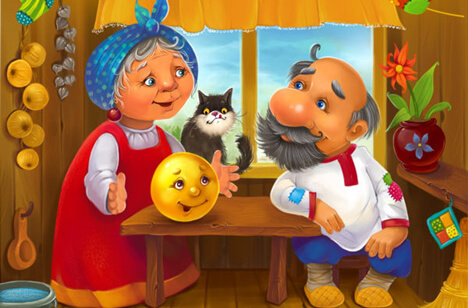 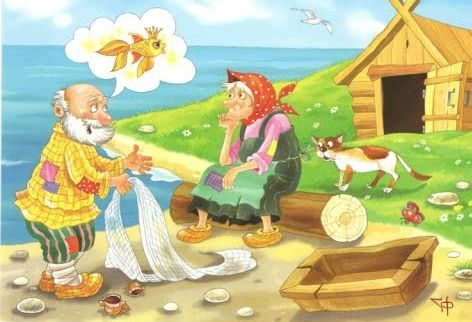     _________________		    _________________Հատկանիշ ցույց տվող բառերից ո՞րը ո՞ր հերոսին է բնութագրում։ Կազմի՛ր զույգեր։ Օրինակ՝ համարձակ Արեգ	ծույլ		փիսո	համարձակ		ճպուռ		սուտասան		մրջյուն		աշխատասեր            Արեգ	Հարցերին պատասխանելու կամ առաջադրանքները կատարելու համար սովորողը պետք է իմանա․Իմանա, որ գրքերը նկարազարդ են։Իմանա, որ աշխատասերը ծույլ, անբան բառերի հականիշն է։Իմանա, որ գդակը դեռ չի կարել շան համար։Իմանա, որ «Ոսկե ձկնիկ» հեքիաթն է։Իմանա, որ փիսոն սուտասան է, ճպուռը՝ ծույլ, մրջյունը՝ աշխատասեր։Հարցերին պատասխանելու կամ առաջադրանքները կատարելու համար սովորողը պետք է կարողանա․Կարողանա մտաբերել բանաստեղծության առաջին քառատողը և նշել, որ գրքերը նկարազարդ են։Կարողանա ասել, որ աշխատասերը ծույլ, անբան բառերի հականիշն է։Կարողանա ասել, որ  սուտասան փսոն փիսոն շան համար գդակը դեռ չի կարել։Կարողանա ընթերցել հատվածը և գուշակել հեքիաթի անվանումը։Կարողանա մտաբերել հերոսներին և նրանց բնութագրիչները և կազմել զույգեր։Դաս 3. «Թագավորն ու հողագործը» Ս. Մկրտչյան        Թեմատիկ պլանավորումՀարցեր և առաջադրանքներ առարկայի չափորոշչային նվազագույն պահանջների կատարումը ստուգելու համար։Ո՞ւմ հանդիպեց թագավորը որսի գնալու ճանապարհին։Ի՞նչ ծառ էր տնկում ծերունին առվի ափին։⚪ բալենի⚪ ընկուզենի⚪ թթենիԿարդա՛ նախադասությունը և նշի՛ր՝ հատկանիշ ցույց տվող ո՞ր բառով թագավորը դիմեց ծերունուն։ Ընտրի՛ր ճիշտ տարբերակը։- Կեցցե՛ս, ․․․․․․   ծերուկ, - ասաց թագավորը և վեզիրին հրամայեց, որ հեղջուկին պարգևի տասը ոսկի։ա)խորամանկ		բ) իմաստունՔանի՞ ոսկի տվեց թագավորը ծերունուն։Ի՞նչն էր ծերունին համարում գանձ։ Ընտրի՛ր ճիշտ տարբերակը։ա/ծառն ու այգին		բ/ոսկին ու գանձարանը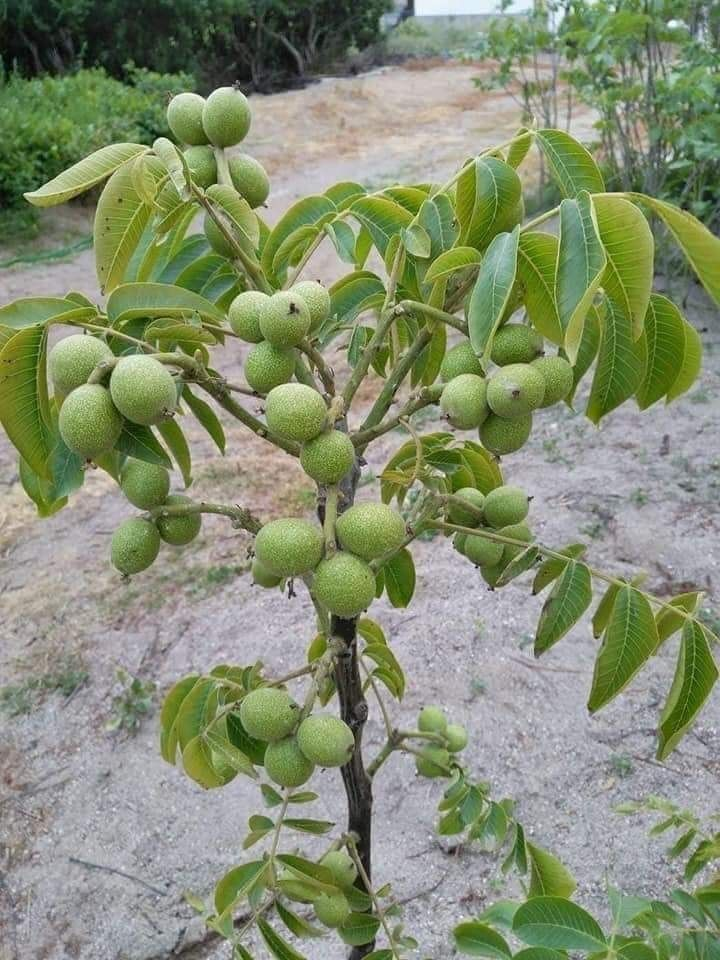 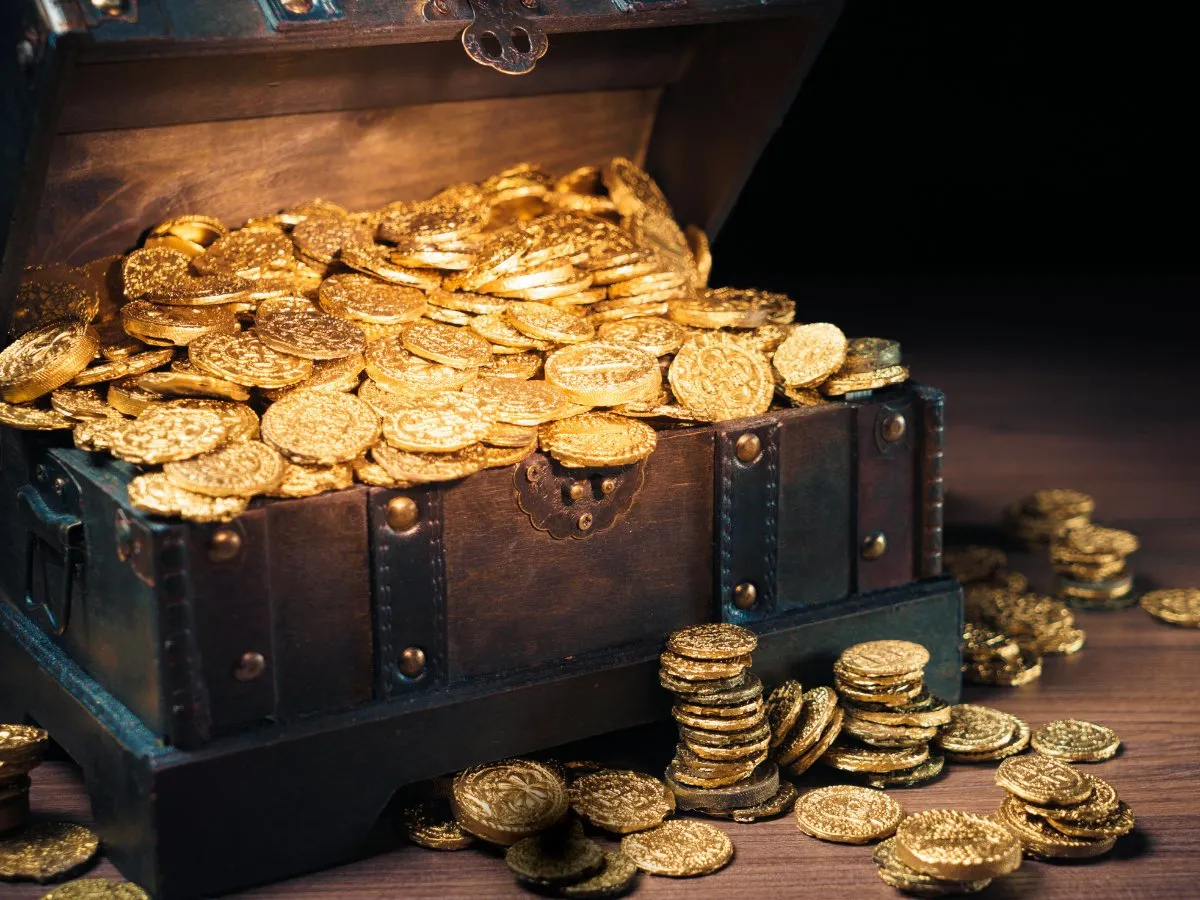 Հարցերին պատասխանելու կամ առաջադրանքները կատարելու համար սովորողը պետք է իմանա․Իմանա, որ թագավորը հանդիպեց մի ծերունու։Իմանա, որ ծերունին ընկուզենի էր տնկում։Իմանա, որ ծերունին իմաստուն էր։Իմանա, որ թագավորը ծերունուն տվեց քսան ոսկը։Իմանա, որ իմաստուն ծերունի գանձ էր համարում ծառն ու այգին։Հարցերին պատասխանելու կամ առաջադրանքները կատարելու համար սովորողը պետք է կարողանա․Կարողանա մտաբերել և նշել, որ թագավորը հանդիպեց մի ծերունու։Կարողանա մտաբերել և ամբողջական նախադասությամբ պատասխանել, որ ծերունին ընկուզենի էր տնկում։Կարողանա կարդալ հատվածը, մտաբերել հատկանիշ ցույց տվող բառը և ընտրել ճիշտ պատասխանը։Կարողանա մտաբերել, որ թագավորը ծերունուն տվեց քսան ոսկի։Կարողանա ընտրել ճիշտ տարբերակը և ամբողջական նախադասությամբ նշել, որ ծերունի գանձ էր համարում ծառն ու այգին։Դաս 4.  «Թութակն ու վանդակը» Ա. Մարտիրոսյան         Թեմատիկ պլանավորումՀարցեր և առաջադրանքներ առարկայի չափորոշչային նվազագույն պահանջների կատարումը ստուգելու համար։Որտե՞ղ էր ապրում թութակը։Ի՞նչ էր պակասում թութակին։Ինչպե՞ս էր տերը կերակրում թութակին։Ինչո՞ւ թութակը դուրս չթռավ վանդակից (կամ շարունակեց ապրել վանդակում)։Նշվածներից ընտրի՛ր ննջել բառի հոմանիշը (նույն իմաստը ունեցող բառը)։⚪ քնել⚪ արթնանալ⚪ խաղալՀարցերին պատասխանելու կամ առաջադրանքները կատարելու համար սովորողը պետք է իմանա․Իմանա, որ թութակը ապրում էր վանդակում։Իմանա, որ թութակին պակասում էր կապույտ երկինքը (կամ անտառի օրորը)։Իմանա, որ տերը թութակին ամեն օր առատ (շատ) հաց ու ջուր էր տալիս։Իմանա, որ թութկա մնաց վանդակում, որովհետև արդեն սովորել էր վանդակին։Իմանա, որ ննջել  բառի հոմանիշը (նույն իմաստը ունեցող բառը) քնել-ն է։Հարցերին պատասխանելու կամ առաջադրանքները կատարելու համար սովորողը պետք է կարողանա․Կարողանա ասել, որ թութակը ապրում էր վանդակում։Կարողանա մտաբերել բանաստեղծությունը և նշել, որ թութակին պակասում էր կապույտ երկինքը (կամ անտառի օրորը)։Կարողանա նշել, որ տերը թութակին  ամեն օր առատ (շատ) հաց ու ջուր էր տալիս։Կարողանա մտաբերել և ասել, որ թութկաը արդեն սովորել էր վանդակին (կամ կարդալ բանաստեղծության համապատասխան տողերը):Կարողանա ասել որ ննջել  բառի հոմանիշը (նույն իմաստը ունեցող բառը) քնել-ն է։Դաս 5.  «Թութակը» զրույց                                            Թեմատիկ պլանավորումՀարցեր և առաջադրանքներ առարկայի չափորոշչային նվազագույն պահանջների կատարումը ստուգելու համար։Ինչի՞ մեջ է դնում նավաստի իր բռնած թութակին։Ինչո՞ւ էր թութակը տխուր։Ո՞ւմ էր շատ կարոտել թութակը։Ի՞նչ է անում թութակը՝ լսելով նավաստու պատմածը։Ի՞նչ արեց նավաստին՝ տեսնելով թութակին ընկած։Ինչպիսի՞ն էին թութակը և նրա ընկերները։ Ընտրի՛ր ճիշտ տարբերակը։⚪ հնարամիտ			⚪ անխելքՀարցերին պատասխանելու կամ առաջադրանքները կատարելու համար սովորողը պետք է իմանա․Իմանա, որ նավաստին իր բռնած թութակին դնում է վանդակի մեջ։Իմանա, որ թութակը տխուր էր, որովհետև նավաստին պահում էր իրեն վանդակում։Իմանա, որ թութկաը կարոտել էր իր ընկերներին (կամ ցեղակիցներին)։Իմանա, որ թութակ ձևացնում է, թե սատկել է։Իմանա, որ նավաստին թութակին դնում է պատուհանի գոգին։Իմանա, որ թութակը և նրա ընկերները հնարամիտ էին։Հարցերին պատասխանելու կամ առաջադրանքները կատարելու համար սովորողը պետք է կարողանա․Կարողանա մտաբերել և ամբողջական նախադասությամբ ասել, որ  նավաստին թութակին բռնած թութակին դնում է վանդակի մեջ։Կարողանա մտաբերել նշված հատվածը և ասել, որ թութակը տխրում էր, քանի որ վանդակում էր հայտնվել։Կարողանա նշել, որ թութկաը կարոտել էր իր ընկերներին (կամ ցեղակիցներին)։Կարողանա ասել, որ թութակ ձևացնում է, թե սատկել է։Կարողանա մտաբերել և ասել, որ նավաստին թութակին դնում է պատուհանի գոգին։Կարողանա եզրակացնել, որ թութակը և նրա ընկերները հնարամիտ էին։Դաս 6.  «Ամենից լավ տունը» Հովհ․ Թումանյան        Թեմատիկ պլանավորումՀարցեր և առաջադրանքներ առարկայի չափորոշչային նվազագույն պահանջների կատարումը ստուգելու համար։Ո՞ւմ հետ էր ապրում տղան։Որտե՞ղ էր ապրում տղան։ Մի օր ի՞նչ որոշեց անհանգիստ տղան։Օգնի՛ր անհանգիստ տղային, որ աջ և ձախ սյունակների բառերը միացնելով կազմել բարդ բառեր։ Գրի՛ր այդ բառերը։ Հետևի՛ր օրինակին՝ զգեստ		աթոռ			զգեստապահարանարև		ցույց			______________գետ		պահարան		______________ժամ 		ձի			______________բազմ		ծաղիկ			______________Կազմի՛ր հականիշ զույգեր․հին			հանգիստանհանգիստ 		փոքրբարի			նորմեծ			չարՀարցերին պատասխանելու կամ առաջադրանքները կատարելու համար սովորողը պետք է իմանա․Իմանա, որ տղան ապրում էր իր մոր հետ։Իմանա, որ տղան ապրում էր գորշ (կամ հին) խրճիթում։Իմանա, որ անհանգիստ տղան որոշեց ճամփորդել (կամ լավ տուն փնտրել իր և իր մայրիկի համար)։Իմանա կամ գաղափար ունենա  բարդ բառերի մասինԻմանա տրված բառերի հականիշները (կամ իմաստով հակառակ բառերը)։Հարցերին պատասխանելու կամ առաջադրանքները կատարելու համար սովորողը պետք է կարողանա․Կարողանա նշել, որ տղան ապրում էր մոր հետ։Կարողանա մտաբերել և ասել, որ տղան ապրում էր գորշ (կամ հին) խրճիթում։Կարողանա ասել, որ անհանգիստ տղան որոշեց ճամփորդել (կամ լավ տուն փնտրել իր և իր մայրիկի համար)։Կարողանա միացնել համապատասխան արմատները և կազմել բարդ բառեր։Կարողանա կազմել հականիշ զույգեր։Դաս 7.  «Տանկը թանգարանում» Ռ.Հայրապետյան      Թեմատիկ պլանավորումՀարցեր և առաջադրանքներ առարկայի չափորոշչային նվազագույն պահանջների կատարումը ստուգելու համար։Որտե՞ղ էր կանգնած տանկը։Բացի տանկից էլ ինչե՞ր կային թանգարանում։ Ընտրի՛ր ճիշտ պատասխանը։⚪ թուր, գնդացիր, քարե կացին⚪ գնդակ, պարան Ինչո՞ւ էր տանկը բարկացել։Ո՞ւր են տանում հին զենքերը։⚪ ձուլարան		⚪ պատերազմ⚪ զենքերի պահեստԻ՞նչ է նշանակում ձուլարան։⚪ երկաթից տարարեսակ առարկաներ ձուլելու տեղ⚪ ձուկ բռնելու ցանց⚪ տանկեր ցուցադրելու սրահՀարցերին պատասխանելու կամ առաջադրանքները կատարելու համար սովորողը պետք է իմանա․Իմանա, որ տանկը կանգնած էր թանգարանում։Իմանա, որ բացի տանկից թանգարանում կային նաև թուր, գնդացիր, քարե կացին:Իմանա, որ տանկը բարկացել էր, որովհետև չէր կարողանում շարժվել աջ ու ձախ։Իմանա, որ հին զենքերը տանում են ձուլարան։Իմանա, որ ձուլարան-ը մի տեղ է, որտեղ երկաթից առարկաներ են ձուլում։Հարցերին պատասխանելու կամ առաջադրանքները կատարելու համար սովորողը պետք է կարողանա․Կարողանա ասել, որ տանկը կանգնած էր թանգարանում։Կարողանա մտաբերել և ասել, որ տանկից բացի, թանկարանում կան թուր, գնդացիր, քարե կացին։Կարողանա իր բառերով ասել, որ տանկը բարկացել էր, որովհետև չէր կարողանում շարժվել աջ ու ձախ։Կարողանա հասկանալ և առանձնացնել տեքստի վերաբերյալ առաջադրված հարցի ճիշտ պատասխանը։Կարողանա հասկանալ կարդացածի վերաբերյալ առաջադրված հարցերը և տրված տարբերակներից նշել ճիշտ տարբերակը։Դաս  8. «Սեպտեմբերի 21» Վ.Սարգսյան                           Թեմատիկ պլանավորումՀարցեր  և առաջադրանքներ առարկայի չափորոշչային նվազագույն պահանջների կատարումը ստուգելու համար։1.       Ի՞նչ էր թոռնիկի անունը։2.       Ո՞ւմ մոտեցավ Արմենը մաթեմատիկայի դասագիրքը ձեռքին։3.       Ո՞ր օրն էր կարմիր գույնով նշված օրացույցում։⚪ սեպտեմբերի 1⚪ սեպտմբերի 21⚪ մայիսի 94.       Ի՞նչ տոն է Սեպտեմբերի 21-ը։5.       Ովքե՞ր են պայքարել մեր անկախության համար։ Պապիկը և Արմենը ո՞ւմ անունները նշեցին։⚪  Հայկ նահապետ,  Սասունցի Դավիթ, Մեսրոպ Մաշտոց              ⚪ Հովհաննես Թումանյան, Ղազարոս ԱղայանՀարցերին պատասխանելու կամ առաջադրանքները կատարելու համար սովորողը պետք է իմանա․1.  Իմանա,որ թոռնիկի անունը Արմեն էր։2.  Իմանա, որ Արմենը մաթեմատիկայի դասագիրքը ձեռքին մոտեցավ պապիկին։3.  Իմանա, որ օրացույցում կարմիր գույնով նշված էր սեպտեմբերի 21-ը։4.  Իմանա, որ Սեպտեմբերի 21-ը Անկախության տոնն է։5.  Իմանա, որ Հայկ նահապետը,  Սասունցի Դավիթը, Մեսրոպ Մաշտոցը պայքարել են մեր անկախության համար։Հարցերին պատասխանելու կամ առաջադրանքները կատարելու համար սովորողը պետք է կարողանա․1.  Կարողանա ասել, որ թոռնիկի անունը Արմեն էր։2.  Կարողանա ասել, որ Արմենը մաթեմատիկայի դասագիրքը ձեռքին մոտեցավ պապիկին։3.  Կարողանա մտաբերել և ասել, օրացույցում կարմիր գույնով նշված էր սեպտեմբերի 21-ը։4. Կարողանա վերհիշել և  առանձնացնե՛լ տեքստի վերաբերյալ առաջադրված հարցի ճիշտ պատասխանը։5.  Կարողանա մտաբերել և ընտրել ճիշտ պատասխանը՝ նշելով, որ Հայկ նահապետը,  Սասունցի Դավիթը, Մեսրոպ Մաշտոցը պայքարել են մեր անկախության համար։Դաս  9. «Մութի և լույսի ծնունդը» Յ.Սահակյան        Թեմատիկ պլանավորումՀարցեր  և առաջադրանքներ առարկայի չափորոշչային նվազագույն պահանջների կատարումը ստուգելու համար։1.       Ի՞նչ լինում, երբ բոլորը փակում են իրենց հոգնած աչքերը։2.       Երբ գիշերը նահանջում է, ի՞նչ են անում մարդիկ (կամ բոլորը)։3.        Նշի՛ր տրված բառերի հականիշները՝ գիշեր, լույս։4.    Ինչպե՞ս է գիշերը նահանջում, երբ լույսն է շատանում։5. Հետևելով օրինակին լրացրու։Օրինակ՝  Ես ապրում եմ։					Մենք ապրում ենք։    Դու ապրում ___։				Դուք ապրում ___։   Մենք ապրում ___։				Նրանք   ապրում ___։Հարցերին պատասխանելու կամ առաջադրանքները կատարելու համար սովորողը պետք է իմանա․1.  Իմանա,որ լույսը պակասում է (կամ օրը մթնում է, ու գիշեր է գալիս։)2.  Իմանա, որ երբ գիշերը նահանջում է, մարդիկ (կամ բոլորը) բացում են իրենց աչքերը։3.   Իմանա, որ ցերեկ-ը գիշեր, իսկ մութ-ը լույս բառի հականիշն է։4.  Իմանա, որ գիշերը զգույշ է նահանջում, երբ լույսն է շատանում։5. Գաղափար ունենա օժանդակ բայերի մասին։Հարցերին պատասխանելու կամ առաջադրանքները կատարելու համար սովորողը պետք է կարողանա․1.  Կարողանա ասել, որ երբ բոլորը փակում են աչքերը, արդեն օրը մթնել է, ու արդեն գիշեր է։2.  Կարողանա ասել, որ երբ գիշերը նահանջում է, մարդիկ (կամ բոլորը) բացում են իրենց աչքերը։3.   Կարողանա մտաբերել և գրել/ասել գիշեր, լույս բառերի հակառակ իմաստ ունեցող բառերը4. Կարողանա հարցին պատասխանել տեքստից մեջբերումով՝ կարդալով համապատասխան հատվածը։5. Կարողանա հետևելով օրինակին լրացնել օժանդակ բայերը։Դաս 10.    «Մայր սագի հեքիաթը» Վ.Սուխոմլինսկի           Թեմատիկ պլանավորումՀարցեր և առաջադրանքներ առարկայի չափորոշչային նվազագույն պահանջների կատարումը ստուգելու համար։Ովքե՞ր էին հեքիաթի հերոսները։Ո՞ւր տարավ մայր սագն իր ձագերին։Ի՞նչ էր սովորեցնում մայր սագը իր ձագերին։Ե՞րբ ձագերի հիշեցին մայրիկին։Ինչպե՞ս էին ձագուկներն իրենց զգում մայրիկի թևերի տակ։Հարցերին պատասխանելու կամ առաջադրանքները կատարելու համար սովորողը պետք է իմանա․1. Իմանա, որ հեքիաթի մայր սագը և ձագուկները հերոսներն էին։2.Իմանա, որ մայր սագն իր ձագերին տարավ զբոսանքի։3. Իմանա, որ մայր սագը իր ձագերին սովորեցնում էր խոտ ուտել։4.Իմանա, որ ձագերը հիշեցին մայրիկին, երբ սկսեց անձրև գալ։5.Իմանա, որ ձագուկներն մայրիկի թևերի տակ իրենց զգում էին տաք և անվտանգ։Հարցերին պատասխանելու կամ առաջադրանքները կատարելու համար սովորողը պետք է կարողանա․1. Կարողանա ասել, որ մայր սագն իր ձագերին տարավ զբոսանքի։2. Կարողանա մտաբերել և իր բառերով ասել, որ մայր սագը իր ձագերին սովորեցնում էր խոտ ուտել։3. Կարողանա բնագրից գտնել և պատասխանել, թե երբ ձագերը հիշեցին մայրիկին, երբսկսեց անձրև գալ։4. Կարողանա բնագրից դուրս բերել հարցի պատասխանը՝ նշելով, որ ձագերը հիշեցին մայրիկին, երբ սկսեց անձրև գալ։5. Կարողանա մտաբերել և իր բառերով ասել, որ ձագուկներն մայրիկի թևերի տակ իրենց զգում էին տաք և անվտանգ։Դաս 11.  «Իմ դասագրքերը» Ս.Մուրադյան                      Թեմատիկ պլանավորումՀարցեր և առաջադրանքներ առարկայի չափորոշչային նվազագույն պահանջների կատարումը ստուգելու համար։1. Ինչե՞րն են գիտելիքներ տալիս, թևեր պարգևում։2. Ինչի՞ հետ է համեմատում հոր կոշտացած ձեռքերը։3.Ինչերո՞վ է գլխավոր հերոսը բարությամբ սնվել, չարի դեմ պայքարել։4. Որո՞նք են բարի և լավ բառերի հակառակ իմաստն արտահայտող՝ հականիշ բառերը։5.Ի՞նչ ես սովորում գրքերից։Հարցերին պատասխանելու կամ առաջադրանքները կատարելու համար սովորողը պետք է իմանա․1. Իմանա, որ գրքերն են գիտելիքներ տալիս, թևեր պարգևում։2. Իմանա, որ հոր հոր կոշտացած ձեռքերը համեմատում է դասագրքերի հետ։3.Իմանա, որ հեքիաթների միջոցով/օգնությամբ է գլխավոր հերոսը բարությամբ սնվել, չարի դեմ պայքարել։4.Իմանա, որ բարի և լավ բառերի հակառակ իմաստն արտահայտող՝ հականիշ բառերն են չարը և քիչը։5.Իմանա, թե ինչ է սովորում գրքերից։Հարցերին պատասխանելու կամ առաջադրանքները կատարելու համար սովորողը պետք է կարողանա․1. Կարողանա վերարտադրել և վերլուծել կարդացածը:2. Կարողանա բնագրից գտնել բովանդակային հարցերի պատասխանները: 3. Կարողանա հասկանալ բնագրի հիմնական միտքը:4. Կարողանա թվարկել անտառի բնակիչներին:5. Կարողանա իր կարծիքն արտահայտել և ասել, թե ինչ է սովորում գրքերից։Դաս 12.  «Կաթիլը» Գ.Փիլոյան                                              Թեմատիկ պլանավորումՀարցեր և առաջադրանքներ առարկայի չափորոշչային նվազագույն պահանջների կատարումը ստուգելու համար։1. Ի՞նչն էր աղմկալով, քչքչալով գլորվում՝ թռչկոտելով քարերի ու փոսերի վրայով։2. Գետակը ինչո՞ւ սառցակալեց։3. Կաթիլն ինչո՞ւ չէր կարողանում տեղից շարժվել։4.Ո՞ւմ հետ էր զրուցում Կաթիլը։⚪ ագռավի⚪ առվակի   		⚪ ամպի5. Ո՞ւր պետք է իջներ Կաթիլը։Հարցերին պատասխանելու կամ առաջադրանքները կատարելու համար սովորողը պետք է իմանա․1. Իմանա, որ գետակն էր աղմկալով, քչքչալով գլորվում՝ թռչկոտելով քարերի ու փոսերի վրայով։2. Իմանա, որ գետակը սառցակալեց, որովհետև արդեն ձմեռ էր։3.Իմանա, որ կաթիլը չէր կարողանում տեղից շարժվել, որովհետև սառույց է դարձել։4.Իմանա, որ կաթիլը զրուցում էր ագռավի հետ։5.Իմանա, որ Կաթիլը պետք է իջներ բարձր սարի վրա։Հարցերին պատասխանելու կամ առաջադրանքները կատարելու համար սովորողը պետք է կարողանա․1. Կարողանա մտաբերել և ասել, որ գետակն էր աղմկալով, քչքչալով գլորվում՝ թռչկոտելով քարերի ու փոսերի վրայով։2. Կարողանա եզրակացնել, որ գետակը ցառցակալեց, որովհետև արդեն ձմեռ էր։3. Կարողանա ասել, որ կաթիլը չէր կարողանում տեղից շարժվել, որովհետև սառույց է դարձել։4. Կարողանա ասել, որ Կաթիլը զրուցում էր ագռավի հետ։5. Կարողանա մտաբերել և ասել, որ Կաթիլը պետք է իջներ բարձր սարի վրա։Դաս 13.  «Կաթիլը» Գ.Փիլոյան                                      Թեմատիկ պլանավորումՀարցեր և առաջադրանքներ առարկայի չափորոշչային նվազագույն պահանջների կատարումը ստուգելու համար։1. Ինչպե՞ս էին փաթիլները իջնում ցած։2. Ի՞նչ դարձան կաթիլները։3. Ե՞րբ փաթիլը նորից կաթիլ դարձավ։4.Որո՞նք են փոքրիկ և դանդաղ բառերի հակառակ իմաստն արտահայտող՝ հականիշ բառերը։5. Ո՞ր ածանցներն են միանում արև բառին և կազմում նոր բառեր։		⚪ ային, իկ			⚪ ություն, եղենՀարցերին պատասխանելու կամ առաջադրանքները կատարելու համար սովորողը պետք է իմանա․1. Իմանա, որ փաթիլները դանդաղ պտտվելով (կամ պարելով) իջնում էին ցած։2. Իմանա, որ կաթիլները դարձան փաթիլներ։3.Իմանա, որ գարնանը փաթիլը նորից կաթիլ դարձավ։4.Իմանա, որ փոքրիկ և դանդաղ բառերի հակառակ իմաստն արտահայտող՝ հականիշ բառերն են մեծը և արագը։5.Իմանա, որ արև բառին միանում և ածանցովր բառ են կազմում ային, իկ	ածանցները։Հարցերին պատասխանելու կամ առաջադրանքները կատարելու համար սովորողը պետք է կարողանա․1. Կարողանա մտաբերել և ասել, որ գետակն էր աղմկալով, քչքչալով գլորվում՝ թռչկոտելով քարերի ու փոսերի վրայով։2. Կարողանա եզրակացնել, որ գետակը ցառցակալեց, որովհետև արդեն ձմեռ էր։3. Կարողանա ասել, որ  փաթիլը կաթիլ դարձավգարնանը։4. Կարողանա ասել, որ 5. Կարողանա արև բառով և ային, իկ ածանցներով կազմել արևային, արևիկ բառերը։Դաս 14.  «Անտառի բնակիչները» Ռ.Դարբինյան      Թեմատիկ պլանավորումՀարցեր և առաջադրանքներ առարկայի չափորոշչային նվազագույն պահանջների կատարումը ստուգելու համար։1. Ո՞ր կենդանիներն էին հավաքվել զրուցելու։ 2. Ինչպե՞ս էր անցկացնում ձմեռն արջուկը:3.Ինչպե՞ս էր նախապատրաստվում ձմռանը սկյուռիկը:4.Ինչո՞վ էր սնվում ձմռանն աղվեսը:5.Ինչպե՞ս էր անցկացնում ձմեռը նապաստակը։Հարցերին պատասխանելու կամ առաջադրանքները կատարելու համար սովորողը պետք է իմանա․1. Իմանա, որ զրուցելու հավաքվել էին արջուկը, գայլը, նապաստակը և սկյուռիկը:2. Իմանա, որ արձուկը ձմռանը քնում է:3.Իմանա, որ սկյուռիկը մինչ ձյան գալը փչակի մեջ հավաքում է ձմռան պաշար:4.Իմանա, որ աղվեսը ձմռանը գյուղից հավ է գողանում ու այդպես պահում գլուխը:5.Իմանա, որ նապաստակը ձմձանը սնվում է ծառի կեղևներով, կամ բույսերի մնացորդներով։ Հարցերին պատասխանելու կամ առաջադրանքները կատարելու համար սովորողը պետք է կարողանա․1. Կարողանա վերարտադրել և վերլուծել կարդացածը:2. Կարողանա բնագրից գտնել բովանդակային հարցերի պատասխանները: 3. Կարողանա հասկանալ բնագրի հիմնական միտքը:4. Կարողանա թվարկել անտառի բնակիչներին:5. Կարողանա ասել, թե կենդանիներից որը որտեղ է ապրում /էջ 38-ի թիվ 1 առաջադրանքը կարողակա կատարել ուսուցչի ուղղորդմամբ/: Դաս 15. «Արջի և վարազի կռիվը» Վ.Անանյան       Թեմատիկ պլանավորումՀարցեր և առաջադրանքներ առարկայի չափորոշչային նվազագույն պահանջների կատարումը ստուգելու համար։ Ի՞նչ էր  անում որսորդն անտառում:Ինչո՞ւ արջը գերանը հարմար տեղավորեց ժայռի պռնկին:Ինչո՞ւ էր գազազել վարազը:Որս անող, լեզու չունեցող բառակապակցությունները գրիր մեկ բառով:Համարակալիր դրվագների ճիշտ հերթականությունն ըստ տեքստի բովանդակության /էջ 41 թիվ 1 առաջադրանք/ Հարցերին պատասխանելու կամ առաջադրանքները կատարելու համար սովորողը պետք է իմանա․Իմանա, որ որսորդն անտառ էր գնացել որսի:Իմանա, որ արջը գերանով ելարան էր պատրաստել :Իմանա, որ վարազը գազազել էր, որովհետև արջի գլորած քարը կպել էր իր ձագերից մեկին:Իմանա, որ որս անողը նույն որսորդն է,  լեզու չունեցողը՝ անլեզուն:Իմանա, թե դրվագներից որն է պատկերում ստեղծագործության սկիզբը, որը՝ ընթացքը, որն՝ ավարտը:Հարցերին պատասխանելու կամ առաջադրանքները կատարելու համար սովորողը պետք է կարողանա․Կարողանա բնագրի երրորդ պարբերությունից գտնել բովանդակային հարցի պատասխանը:Կարողանա ասել, թե ինչպես պետք է որպես ելարան օգտագործեր արջը գերանը:Կարողանա գտնել և կարդալ պատասխանը ենթադրող նախադասությունը /էջ 40-ի առաջին պարբերության վերջին նախադասությունը/:Կարողանա գրել այդ բառերը:Կարողանա համարակալել ստեղծագործության դրվագներն ըստ հերթականության և այն ներկայացնել իր բառերով /համարակալումը փորձի հիմնավորել՝ հնարավորություն ունենալով վերարտադրել տեքսը իր կարողություններին համապատասխան/:Դաս16. «Գետակը» Հովհ. Թումանյան                     Թեմատիկ պլանավորումՀարցեր և առաջադրանքներ առարկայի չափորոշչային նվազագույն պահանջների կատարումը ստուգելու համար։1.Ո՞ւմ էր դիմում փոքրիկը։2.Ո՞ւր էր շտապում գետակը։3.Բանաստեղծության մեջ գետակ բառն ի՞նչ բառերով է բնութագրվել։ 4.Շարունակիր՝ /էջ 43-ի առաջադրանք 4-ի մի մասը/ կաղնի-կաղիննռնենի-նշենի-թթենի-տանձենի-5.Մտածիր, թե ինչ կլինի, եթե գետն իր գործերը չկատարի։Հարցերին պատասխանելու կամ առաջադրանքները կատարելու համար սովորողը պետք է իմանա․1.Իմանա, որ փոքրիկը դիմում էր գետին։ 2.Իմանա, որ գետը շտապում էր ջաղացը պտտելու։3.Իմանա, որ բանաստեղծության մեջ գետակ բառը  բնութագրվել է կայտառ և սիրուն բառերով ։4.Իմանա, թե որոնք են կաղնու, նռնենու, նշենու,  թթենու և տանձենու պտուղները։5.Իմանա, որ եթե գետն իր գործերը չկատարի, բույսերը կարող են չորանալ, իսկ կենդանիները ծարավից կարող են սատկել։Հարցերին պատասխանելու կամ առաջադրանքները կատարելու համար սովորողը պետք է կարողանա․1.Կարողանա կռահել ո՞ւմ մեջ է տեղի ունենում երկխոսությունը:2.Կարողանա տեքստի երկրորդ պարբերությունից գտնել բովանդակային հարցի պատասխանը:3.Կարողանա տեքստի առաջին պարբերությունից գտնել գետակին բնութագրող բառերը։ Կարողանա նաև ասել սիրուն բառի հոմանիշը։ 4.Կարողանա պտուղի անունը գուշակել ծառի անունից։5.Կարողանա իր կենսափորձից եզրահանգում կատարել, թե ինչ կլինի, եթե բույսերը չջրվեն, կամ կենդանիները ջուր չխմեն։Դաս 17. «Կարկուտը» Գ. Ցիֆերով                                Թեմատիկ պլանավորում Հարցեր և առաջադրանքներ առարկայի չափորոշչային նվազագույն պահանջների կատարումը ստուգելու համար։1.Ի՞նչ էր անում սովորաբար իշուկը կարկուտի ժամանակ։2.Իշուկն ինչո՞ւ բարձրացավ տանիք ։3.Ինչո՞ւ էր վազվզում իշուկը կտուրի վրա։4.Ի՞նչ բառերով բնութագրեց արջուկն իշուկին։5.Որո՞նք են լավ և շատ բառերի հակառակ իմաստն արտահայտող՝ հականիշ բառերը։Հարցերին պատասխանելու կամ առաջադրանքները կատարելու համար սովորողը պետք է իմանա․Իմանա, որ սովորաբար կարկուտի ժամանակ իշուկը թաքնվում էր։Իմանա, որ իշուկը բարձրացավ տանիք՝ տնակին կարկուտից պաշտպանելու համար։Իմանա, որ իշուկը կտուրի վրա վազվզում էր՝ փորձելով պաշտպանել նրան կարկուտից։Իմանա, որ արջուկն իշուկին սկզբում անխելք բառով բնութագրեց, իսկ ավելի ուշ՝ բարի։Իմանա, որ լավ և շատ բառերի հակառակ իմաստն արտահայտող՝ հականիշ բառերն են վատը և քիչը։Հարցերին պատասխանելու կամ առաջադրանքները կատարելու համար սովորողը պետք է կարողանա․ 1.Կարողանա բնագրից դուրս բերել բովանդակային հարցի պատասխանը։ 2.Կարողանա տեքստից գտնել և կարդալ իշուկի մտորումները՝ պատասխանելով հարցին։ 3. Կարողանա բնագրից գտնել և պատասխանել, թե ինչու էր վազվզում իշուկը կտուրի վրա։ 4.Կարողանա բնագրից  ընթերցել այն հատվածը, որտեղ արջուկն իր բնորոշումն էր տալիս իշուկին։5.Կարողանա անվանել իր բառապաշարում առկա  ուրիշ հականիշներ /օրինակ՝ տաք-սառը, մոտ-հեռու և այլն/ ։ Դաս18. «Տերևը» Հ. Սահյան                                               Թեմատիկ պլանավորումՀարցեր և առաջադրանքներ առարկայի չափորոշչային նվազագույն պահանջների կատարումը ստուգելու համար։Ի՞նչ նկատի ունի հեղինակը, երբ ասում է՝ «Արդեն իջնում է եղյամը սարին, Ցուրտ քամին արդեն քաղաք է մտնում»:  Ի՞նչ համառություն էր դրսևորում տերևը։Ի՞նչ էր ուզում անել տերևը համառելով /պատասխանիր բանաստեծության բառերով/ : Ի՞նչ կդառնա տերևը, երբ ընկնի ծառից։ Ի՞նչ գույն են ստանում տերևներն աշնանը: Հարցերին պատասխանելու կամ առաջադրանքները կատարելու համար սովորողը պետք է իմանա․Իմանա, որ հեղինակն ուզում է ասել, որ եղանակը ցրտել է։ Իմանա, որ տերևը համառորեն մնում էր ծառին։ Իմանա, որ հարցի պատասխանը կարող է գտնել՝ <<Եվ ուզում է, որ թեկուզ մի օրովԻրենով աշնան կյանքը երկարի։>> տողերում։ Իմանա, որ տերևը ծառից երբ ընկնի, մամուռ կդառնա։ Իմանա, որ տերևներն աշնանը դառնում են դեղին, կարմիր․․․երփներանգ /Վերջին բառը կամ նրա հոմանիշները կնշի, եթե դրանք լինեն իր պասիվ բառապաշարում/։ Հարցերին պատասխանելու կամ առաջադրանքները կատարելու համար սովորողը պետք է կարողանա․Կարողանա մեկնաբանել, որ եղյամը ցուրտ եղանակին է նստում:Կարողանա տեքստի բովանդակությունից եզրակացնել, թե ինչ համառություն էր դրսևորում տերևը:Կարողանա իր բառերով բնորոշել,  թե ինչու էր տերևը համառորեն մնում ծառին:Կարողանա իր բառերով ասել, թե ինչ է մամուռը:Կարողանա աշնան տերևը բնութագրել ծանոթ բառերով:Դաս19. «Սարը» Վ. Խմելնիցկի                                               Թեմատիկ պլանավորումՀարցեր և առաջադրանքներ առարկայի չափորոշչային նվազագույն պահանջների կատարումը ստուգելու համար։1. Ի՞նչ են անվանում փոքր սարերին։        2. Ի՞նչ գույն էին ստանում մեծ սարերը, փոքրերին քնեցնելուց հետո։        3. Ինչո՞վ էին հայտնի մեծ սարերը։        4. Ո՞ր բառերն են նոր, փակ, արագ, սխալ բառերի հականիշները։       5. Ի՞նչ են անվանում սարի գլուխը։ Հարցերին պատասխանելու կամ առաջադրանքները կատարելու համար սովորողը պետք է իմանա․1. Իմանա, որ փոքր սարերը բլուրներն են։2. Իմանա, որ մեծ սարերը, փոքրերին քնեցնելուց հետո դեռ երկար ժամանակ կարմրին էին տալիս։ 3. Իմանա, որ մեծ սարերի վրա բարձրանում էին լեռնագնացներ և ուսումնասիրողներ։ 4. Իմանա  փակ, արագ, սխալ    բառերի հակառակ իմաստով բառերը՝ բաց, դանդաղ, ճիշտ:5. Իմանա, որ սարի գլուխը գագաթ-ն է։ Հարցերին պատասխանելու կամ առաջադրանքները կատարելու համար սովորողը պետք է կարողանա․1.Կարողանա տեքստից գտնել, թե ինչ են անվանում  փոքր սարերին։2. Կարողանա տեքստից գտնել և պատասխանել, որ մեծ սարերը, փոքրերին քնեցնելուց հետո դեռ երկար ժամանակ կարմրին էին տալիս։3. Կարողանա տեքստից գտնել և պատասխանել հարցին՝ փորձելով մտապահել լեռնագնացներ բառը:4.Կարողանա մտաբերել և գրել փակ, արագ, սխալ  բառերի հակառակ իմաստ ունեցող բառերը5.Կարողանա տարբերակել, թե գլուխ և գագաթ  բառերից որը որ նախադասության մեջ կկիրառի՝Մայրիկի--------- ցավում էր։ Սարի ----------ձյունով էր պատված։Դաս 20. «Ում համար է խնձորը» Ա. Ավագյան                    Թեմատիկ պլանավորումՀարցեր և առաջադրանքներ առարկայի չափորոշչային նվազագույն պահանջների կատարումը ստուգելու համար։1. Ի՞նչ է խնձորն ըստ ծառի: 2. Ի՞նչ է կարմրաթուշ խնձորը քեզ համար:3. Ի՞նչ բնութագրական բառերով կբնորոշես խնձորը: 4. Մեծ, հսկա, ամբողջ, խոշոր բառերից ո՞՞րն է  ավելորդ:5.Գուշակիր հանելուկի պատասխանը՝Ինքը՝ մի հատիկ, Իսկ ներսում ունիՏարվա օրերիՔանակով զատիկ։Հարցերին պատասխանելու կամ առաջադրանքները կատարելու համար սովորողը պետք է իմանա․1. Իմանա, որ խնձորն ըստ ծառի իր  բերքն ու բարիքն է:2. Իմանա, որ կարմրաթուշ խնձորն իր համար ուտելիք է /սիրած միրգ կամ միրգ՝ ընդհանրապես/:3.Իմանա որ խնձորին կարելի է բնութագրել կարմիր, կարմրաթուշ, կանաչ, դեղին, հյութեղ, սննդարար /ըստ իր բառապաշարի/ և նման բառերով:4.Իմանա, որ ավելորդ է ամբողջ բառը, իսկ մնացած բոլոր բառերը մեծ իմաստն ունեն: 5.Իմանա, որ հանելուկի պատասխանն է՝ նուռը:Հարցերին պատասխանելու կամ առաջադրանքները կատարելու համար սովորողը պետք է կարողանա․1. Կարողանա տեքստից գտնել և ասել, որ խնձորը ծառի բերքն է:2. Կարողանա ընկալել դասի հիմնական միտքը:3. Կարողանա մտաբերել խնձոր բառը բնութագրող հատկանիշ ցույց տվող բառեր։4.Կարողանա  մեծ բառի հոմանիշներով կազմել բառակապակցություն և գրել:5. Կարողանա հիշել և ասել իրեն ծանոթ ուրիշ հանելուկներ, կամ բնութագրել նուռն իրեն ծանոթ հատկանիշ ցույց տվող բառերով։  Դաս 21. «Ծիտիկների տունը» Ռ.Դավոյան                         Թեմատիկ պլանավորումՀարցեր և առաջադրանքներ առարկայի չափորոշչային նվազագույն պահանջների կատարումը ստուգելու համար։1. Որտե՞ղ է գտնվում ծիտիկների տունը։ 2.Ինչերո՞վ են հիացել ծիտիկները՝  պատասխանիր բանաստեղծության տողերով:3. Ինչո՞վ են հիացել ճյուղերը։ 4. Ի՞նչ գույնի շորեր է հագել ծառը:5. Ի՞նչ թռչուններ գիտես:Հարցերին պատասխանելու կամ առաջադրանքները կատարելու համար սովորողը պետք է իմանա․1. Իմանա, որ ծիտիկների տունը ծառի վրա է:2. Իմանա, որ ծիտիկները հիացել են <<ծառի օրոր-շորորով>>, <<ճյուղերի մեղմ քնքշությամբ>>, <<նրանց ճերմակ շորերով>> :3. Իմանա, որ ճյուղերը հիացել են ծտերով:4. Իմանա,  որ ծառը ճերմակ շորեր է հագել:5.Իմանա, որ ծիծեռնակը, արծիվը․․․․/իր իմացած փետրավորները/ թռչուններ են:Հարցերին պատասխանելու կամ առաջադրանքները կատարելու համար սովորողը պետք է կարողանա․1.Կարողանա բանաստեղծության նկարագրական խոսքից հասկանալ, որ ծիտիկների տունը ծառի վրա է:                     2.Կարողանա  բանաստեղծության համապատասխան տողերը գտնել, կարդալ, ապա նույնը վերարտադրել իր բառերով:3. Կարողանա տեքստում մատնանշել, թե ինչով են հիացել ճյուղերը:4.Կարողանա  ասել, թե ինչ ճերմակ շորերի մասին է խոսքը, ինչպես նաև նշել ճերմակ բառի հոմանիշը՝ սպիտակ :5.Կարողանա իր բառերով ասել, թե ինչից է իմանում, որ իր կողմից նշվածները թռչուններ են /միջառարկայական ինտեգրում կատարելով/ :Դաս 22. «Առակի ծնունդը» Վ. Սարգսյան                    Թեմատիկ պլանավորում  Հարցեր և առաջադրանքներ առարկայի չափորոշչային նվազագույն պահանջների կատարումը ստուգելու համար։1. Ո՞վ էր Եզոպոսը։ 2. Ո՞ր հարցերին են պատասխանում առարկա ցույց տվող բառերը։  3. Ի՞նչ էր ուզում դառանալ պատմությունը։ Ինչո՞ւ։ 4. Քչքչալ, թռչել, հոսել, կտցել գործողություն ցույց տվող բառերից ո՞րը կկիրառես գետակ գոյականի հետ։ 5. Գետակ գոյականին վերագրիր որևէ հատկանիշ /ինչպիսի՞ն կարող է լինել գետակը/։Հարցերին պատասխանելու կամ առաջադրանքները կատարելու համար սովորողը պետք է իմանա․1. Իմանա, որ Եզոպոսը առակագիր էր: Կարող է իմանալ, որ սովորական ստրուկ էր, որը շատ խելացի էր։ 2. Իմանա, որ  առարկա ցույց տվող բառերը պատասխանում են ո՞վ, ովքե՞ր, ի՞նչ, ինչե՞ր հարցերին։3. Իմանա, որ պատմությունն ուզում էր առակ դառնար, որ ազատորեն ասեր սրտի ուզածը և իրեն ոչ ոք չպատժեր:4. Իմանա, որ գետակ գոյականի հետ կարելի է կիրառել քչքչալ և  հոսել գործողություն ցույց տվող բառերը:5.Իմանա,  որ գետակ գոյականին  կարելի է վերագրել քչքչան, մեծ, փոքր, մաքուր, պղտոր և այլ  հատկանիշ ցույց տվող բառեր։Հարցերին պատասխանելու կամ առաջադրանքները կատարելու համար սովորողը պետք է կարողանա․1.Կարողանա բնագրից գտնել տրված հարցի պատասխանը և պատասխանել:2. Կարողանա ասել կանոնը, թվարկել առարկա ցույց տվող բառեր:3.Կարողանա հարցին պատասխանել տեքստից մեջբերումով՝ կարդալով Պատմության պատասխանը Եզոպոսին:4.Կարողանա բառաշարքից ընտրել գետակ գոյականին համապատասխան  քչքչալ և  հոսել գործողություն ցույց տվող բառերը :5.Կարողանա  գետակ գոյականին  վերագրել քչքչան, մեծ, փոքր, մաքուր, պղտոր և այլ  հատկանիշ ցույց տվող բառեր։ Դաս 23. «Առակի ծնունդը» Վ.Սարգսյան                            Թեմատիկ պլանավորում Հարցեր և առաջադրանքներ առարկայի չափորոշչային նվազագույն պահանջների կատարումը ստուգելու համար։1. Ինչպե՞ս Եզոպոսը պատմությունն առակ դարձրեց։ ։2. Առակի ո՞ր հատվածում է ամբողջ իմաստը։3. Պատմիր Եզոպոսի ստեղծած առակը՝ աղվեսի մասին ։4. Աղվես  գոյականին վերագրիր մեկ գործողություն /ի՞նչ արեց/, մեկ հատկանիշ /ինչպիսի՞/։ 5. Բնագրից կարդա այն հատվածը, որտեղ երևում է, գո՞հ էր պատմությունը Եզոպոսից, թե՝ ոչ։ Հարցերին պատասխանելու կամ առաջադրանքները կատարելու համար սովորողը պետք է իմանա․Իմանա, որ Եզոպոսը հերոսներին դարձրեց բույսեր և կենդանիներ։ Իմանա, որ առակի հիմնական միտքը վերջին նախադասություններում է։Իմանա, որ պետք է պատմի առակն այն աղվեսի մասին, որը պոչը թողել էր թակարդում։Իմանա, որ աղվես գոյականին կարելի է վերագրել որոշեց, մտածեց, վազեց և այլ գործողություն ցույց տվող բառեր, ինչպես նաև խեղճ, խորամանկ և այլ  հատկանիշ ցույց տվող բառեր /դժվարանալու դեպքում կօգնեն ուսուցչի ուղղորդող հարցադրումները/։Իմանա, որ խոսքը բնագրի վերջին պարբերության մասին է։Հարցերին պատասխանելու կամ առաջադրանքները կատարելու համար սովորողը պետք է կարողանա․Կարողանա մեկնաբանելել, որ առակի հերոսները բույսեր են և կենդանիներ։Կարողանա մեկնաբանել, որ առակի հիմնական միտքը վերջին նախադասություններում է։Կարողանա պատմել առակն այն աղվեսի մասին, որը պոչը թողել էր թակարդում։Կարողանա աղվես գոյականին վերագրել որոշեց, մտածեց, վազեց և այլ գործողություն ցույց տվող բառեր, ինչպես նաև խեղճ, խորամանկ և այլ  հատկանիշ ցույց տվող բառեր /դժվարանալու դեպքում կօգնեն ուսուցչի ուղղորդող հարցադրումները/։Կարողանա գտնել և կարդալ պատասխանն ամփոփող՝ տեքստի վերջին պարբերությունը։Դաս 24. «Թագավորը, նազիրը և վեզիրը» Վ.Սարգսյան      Թեմատիկ պլանավորում Հարցեր և առաջադրանքներ առարկայի չափորոշչային նվազագույն պահանջների կատարումը ստուգելու համար։1. Ի՞նչ էին անում թագավորը, նազիրը և վեզիրը։ 2. Ի՞նչ տեսան թագավորը, նազիրը և վեզիրը, երբ մտան խրճիթ։ 3. Ինչպե՞ս բաժանեց ուտելիքը նազիրը։4. Ինչպե՞ս բաժանեց ուտելիքը վեզիրը։ 5. Ինչպե՞ս կարելի է պատմությունն առակ դարձնել։ Հարցերին պատասխանելու կամ առաջադրանքները կատարելու համար սովորողը պետք է իմանա․1.Իմանա, որ թագավորը, նազիրը և վեզիրը թափառում էին անտառում։2. Իմանա, որ թագավորը, նազիրը և վեզիրը խրճիթում տեսան մի տապակած հնդկահավ, մի աքլոր ու մի հավ։3. Իմանա, որ նազիրը հնդկահավը տվեց թագավորին, աքլորը՝ իրեն, հավը՝ վեզիրին։ 4. Իմանա, որ վեզիրը որոշեց, որ թագավորը  հնդկահավը կուտի նախաճաշին, աքլորը՝ ճաշին, հավն՝ ընթրիքին։5. Իմանա պատմությունն առակ դարձնելու համար պետք է հերոսներին դարձնել կենդանիներ և բույսեր։Հարցերին պատասխանելու կամ առաջադրանքները կատարելու համար սովորողը պետք է կարողանա․1. Կարողանա տեքստից գտնել և տալ բովանդակային հարցերի պատասխանները։2.Կարողանա կարծիք հայտնել նազիրի որոշման մասին։3. Կարողանա համեմատել հերոսների արարքները։4. Կարողանա բացատրել, թե ինչու վեզիրն այդպիսի որոշում կայացրեց։5. Կարողանա պատմությունն ու առակը բնորոշել, որքանով որ պատկերացնում է ։Դաս 25. «Հնարամիտը» Եզոպոս                                Թեմատիկ պլանավորում Հարցեր և առաջադրանքներ առարկայի չափորոշչային նվազագույն պահանջների կատարումը ստուգելու համար։1. Ո՞վ էր Եզոպոսի տերը։       2.  Ի՞նչ ենք հասկանում <<գլուխը տաքանալ>> ասելով։      3.  Ի՞նչ  է գրավը։Ի՞նչ անհեթեթ պայման էր կապել Քսանթոսը:Ի՞նչ հնարամտությամբ Եզոպոսը փրկեց Քսանթոսին։Հարցերին պատասխանելու կամ առաջադրանքները կատարելու համար սովորողը պետք է իմանա․Իմանա, որ Եզոպոսի տերը Քսանթոսն էր։Իմանա, որ <<գլուխը տաքանալ>> ասելով հասկանում ենք մի քիչ հարբել, ոգևորվել։Իմանա, որ գրավը պարտքերի դիմաց դրվող գույքն է կամ գումարը  ։Իմանա, որ Քսանթոսը խոստացել էր խմել ծովի ամբողջ ջուրը:Իմանա, որ Եզոպոսն ասաց, որ եթե բաժանեն ծովի ջուրը գետի ջրից, ինքը կխմի։Հարցերին պատասխանելու կամ առաջադրանքները կատարելու համար սովորողը պետք է կարողանա․Կարողանա անվանել Եզոպոսի տիրոջ անունը։Կարողանա մեկնաբանել <<գլուխը տաքանալ>> արտահայտությունը։Կարողանա տալ գրավ բառի բացատրությունը։Կարողանա գնահատել Քսանթոսի խոստումը՝ հնարավո՞ր է, թե՝ ոչ։Կարողանա ճիշտ վերարտադրել խոսքը։Դաս 26. «Ճանճը» Ա. Խնկոյան                                           Թեմատիկ պլանավորում Հարցեր և առաջադրանքներ առարկայի չափորոշչային նվազագույն պահանջների կատարումը ստուգելու համար։1.Ո՞վ է գրել առակը։ 2.Որտեղի՞ց էր գալիս եզը։3.Բնութագրիր եզին։4.․ Ինչպիսի՞ն էր ճանճը։5.Ո՞րն է հեզ բառի հոմանիշը ։Հարցերին պատասխանելու կամ առաջադրանքները կատարելու համար սովորողը պետք է իմանա․1.Իմանա, որ առակը գրել է Աթաբեկ Խնկոյանհը։2.Իմանա, որ եզը գալիս էր վարատեղից։3.Իմանա, որ եզը խոնարհ էր ու հեզ։4.Իմանա, որ  ճանճը պարծենկոտ էր։5.Իմանա, որ հեզ բառի հոմանիշը խոնարհն է, կամ հնազանդը։Հարցերին պատասխանելու կամ առաջադրանքները կատարելու համար սովորողը պետք է կարողանա․1.Կարողանա անվանել առակի հեղինակին։2.Կարողանա բացատրել, թե որտեղ է վարատեղը։3.Կարողանա տեքստի բնութագրական բառերով բնութագրել եզին։4. Կարողանա բնութագրել ճանճին։։5. Կարողանա ասել հեզ բառի հոմանիշը ։ Դաս 27. «Երկու աքլոր» Հ.Ասորի                                          Թեմատիկ պլանավորում Հարցեր և առաջադրանքներ առարկայի չափորոշչային նվազագույն պահանջների կատարումը ստուգելու համար։1.  Ի՞նչ արեցին աքլորները:2. Ի՞նչ փորձանք եկավ պարծենկոտի գլխին։3. Քո կարծիքով ինչի՞ համար կարող էին կռվել աքլորները։ 4. Բնագրից ընտրիր և կարդա, թե ի՞նչ է սովորեցնում այս առակը:5. Ըստ օրևինակի արտահայտությունը փոխարինիր մեկ բառով՝օրինակ՝ տուն չունեցող-անտունթև չունեցող-պոչ չունեցող-ձև չունեցող-բախտ չունեցող-Հարցերին պատասխանելու կամ առաջադրանքները կատարելու համար սովորողը պետք է իմանա․1.Իմանա, որ աքլորները կռվեցին:2.Իմանա, որ պարծենկոտին ճանկեց և տարավ արծիվը:3.Իմանա, որ աքլորները կարող էին կռվել կերի համար:4.Իմանա, որ առակի հիմնական միտքն արտահայտվում է վերջին նախադասություններում: 5. Իմանա, որ մի բան չունեցող արտահայտությունը կարելի է փոխարինել ան նախածանցով:Հարցերին պատասխանելու կամ առաջադրանքները կատարելու համար սովորողը պետք է կարողանա․1.Կարողանա տալ բովանդակային հարցի պատասխանը։ 2.Կարողանա իր բառերով վերարտադրել դեպքը։3.Կարողանա եզրահանգում կատարել, թե ինչի համար կարող են կռվել աքլորները։4.Կարողանա տեքստից ընթերցել առակի հիմնական միտքն արտահայտող տողերը։5.Կարողանա կատարել անհրաժեշտ ձևափոխությունները։Դաս  28. «Երեք հարուստ» ավանդություն                         Թեմատիկ պլանավորում Հարցեր և առաջադրանքներ առարկայի չափորոշչային նվազագույն պահանջների կատարումը ստուգելու համար։Ինչո՞ւ էին վիճում երեք։Ո՞ւմ մոտ են գնում հարուստները՝ վեճը լուծելու համար։ Ինչերի՞ տեր էր առաջին հարուստը /ընդգծի'ր ճիշտ պատասխանը/․Այգիներ, դաշտեր ու անտառներԱրտ ու արոտ, ոսկի ու արծաթՑորենով  ու գարով լի ամբարներՏրված բառերից առանձին սյունակներում առանձնացրու այն բառերը, որոնք պատասխանում են տրված հարցերին․ ոսկի, թագավոր, Խիկար, մարդ, արտ, գիտելիք։ Ինչպե՞ս լուծեց վեճը Խիկար իմաստունը։ Հարցերին պատասխանելու կամ առաջադրանքները կատարելու համար սովորողը պետք է իմանա․Իմանա, թե ինչո՞ւ էին վիճում հարուստները։ ։Իմանա, որ հարուստները վեճը լուծելու համար գնացել էին Խիկար իմաստունի մոտ։ Իմանա տեքստի բովանդակությունը։Իմանա անձ և իր  ցույց տվող բառերը։Իմանա, թե ինչպես լուծեց վեճը Խիկար իմաստունը։ Հարցերին պատասխանելու կամ առաջադրանքները կատարելու համար սովորողը պետք է կարողանա․Կարողանա պատասխաանել տեքստի բովանդակային հարցերին։Կարողանա բացատրել, թե ինչո՞ւ էին գնացել Խիկարի մոտ։Կարողանա ընդգծել տեքստի բովանդակությանը համապատասխանող ճիշտ տարբերակը։Կարողանա ճանաչել և առանձնացնել անձ և իր ցույց տվող գոյականները։Կարողանա Խիկար Իմասատունի որոշումը հիմնավորել հերոսի մեկնաբանությանը համապատասխան ։Դաս  29. «Ճայը և սագը» Մ.Գոշ                                               Թեմատիկ պլանավորում Հարցեր և առաջադրանքներ առարկայի չափորոշչային նվազագույն պահանջների կատարումը ստուգելու համար։Ինչո՞վ էր անհանգստացած ճայը։ Ընդգծի՛ր ճիշտ տարբերակը։ես ծեր եմ և ոչ ոքի պետք չեմ  ես երիտասարդ եմ, բայց ընկերներ չունեմ  ես սև եմ և բոլորն ինձ արհամարհում ենՃայը ի՞նչ խնդրեց սագին։ Տրված տարբերակներից նշիր ճիշտ պատասխանը։Ինձ սովորեցրու, որ քեզ պես սպիտակել։ Ինձ վերցրու քեզ մոտ որպես օգնական։Ինձ հաշտեցրու ընկերներիս հետ։Սագը խորհուրդ տվեց ճային / Նշի՛ր ճիշտ պատասխանը/Դիմել ուրիշի օգնությանըԻր պես միշտ լվացվելՀույսը կտրելՇարունակի'րՔաղաք – Երևան, Հրազդան, ․․․, ․․․Աղջիկ – Անուշիկ, Անի, ․․․, ․․․Տղա — Նարեկ, Արամ, ․․․, ․․․                   Ո՞ր սարն է պատկերված նկարում՝      —————————————————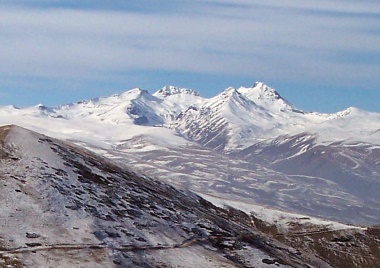 Հարցերին պատասխանելու կամ առաջադրանքները կատարելու համար սովորողը պետք է իմանա․Իմանա, որ ճայը անհանգստացած էր իր գույնով։Իմանա, որ ճայը սագին խնդրեց սովորեցնել իր պես սպիտակել։ Իմանա, որ սագը ճային խորհուրդ տվեց  իր պես լվացվել։Իմանա քաղաքների և մարդկանց անուններ։Իմանա, որ նկարում պատկերված է Արագած լեռը։Հարցերին պատասխանելու կամ առաջադրանքները կատարելու համար սովորողը պետք է կարողանա․Կարողանա վերարտադրել տեքստի բովանդակությունը։ Կարողանա պատասխանել բովանդակային հարցերին։Կարողանա տարբերակներից ընտրել ճիշտը։Կարողանա շարունակել օրինակները՝ հատուկ անունները գրելով մեծատառով։Կարողանա լեռը ճանաչել և գրել անունը մեծատառով։Դաս  30. «Մարդը, ընկույզը և ձմերուկը» Վ.Այգեկցի        Թեմատիկ պլանավորում Հարցեր և առաջադրանքներ առարկայի չափորոշչային նվազագույն պահանջների կատարումը ստուգելու համար։Որտեղ էր ցանել ձմերուկը մարդը։ Ի՞նչ ցանկացավ մարդը։ Աջ և ձախ սյունակների բառերը միացնելով ստացիր նոր՝ բարդ բառ․տղա              ամանծաղիկ            մարդԻ՞նչ պատահեց նրան։ Սայթաքեց և վայր ընկավԸնկույզն ընկավ ճակատինՀանդիպեց իր ընկերոջըԱրտագրի'ր տրված նախադասությունը՝ ուղղելով սխալը՝Ես, վարդանը, տիգրանը, մանուշակը գնացինք ծաղկաձոր։ Հարցերին պատասխանելու կամ առաջադրանքները կատարելու համար սովորողը պետք է իմանա․Իմանա, որ մարդը ձմերուկը ցանել էր ընկույզի ծառի տակ։ Իմանա բնագրի հիմնական բովանդակությունը։ Իմանա, թե բառաշարքի որ բառերը կարելի է միավորել և ստանալ բարդ բառ։Իմանա բովանդակային հարցերի պատասխանները։Իմանա, որ մարդկանց և քաղաքների անունները գրվում են մեծատառով։ Հարցերին պատասխանելու կամ առաջադրանքները կատարելու համար սովորողը պետք է կարողանա․Կարողանա հասկանալ կարդացածի վերաբերյալ առաջադրված հարցերը և  տալ ճիշտ պատասխան։ Կարողանա նշել բնագրում ներկայացված փաստարկները։Կարողանա աջ և ձախ սյունակները միավորելով կազմել բարդ բառեր։Կարողանա տրված պատասխաններից ընտրել բնագրի բովանդակությանը համապատասխան ճիշտ տարբերակը։ Կարողանա  արտագրել նախադասությունը՝ ուղղելով սխալները /հատուկ անունները գրելով մեծատառով/։Դաս  31. «Անտառն ու քամին» Հ.Սևոյան                        Թեմատիկ պլանավորում Հարցեր և առաջադրանքներ առարկայի չափորոշչային նվազագույն պահանջների կատարումը ստուգելու համար։Տրված բառերից առանձնացրու և գրիր նրանք, որոնք ըստ բնագրի բնութագրում են քամուն․ թույլ, կատաղած, մեղմ,  սրընթաց, պարծենկոտ։________________________________________________________________________________________________Ի՞նչ էր ուզում անել քամին՝խաղաղվելծառերը ջարդելվախեցնելԱնտառը չվախեցավ քամուց, որովհետև․․․/ընտրիր ճիշտ տարբերակը/գիտեր, որ կանաչ անտառը կանգուն է մնումչգիտեր, թե որքան սարսափելի է քամինհույս ուներ, թե կդիմանա քամու հարվածներինԲառաշարքից ընտրի'ր անտառը բնութագրող բառերը  և գրի՛ր։Քաջ, հիմար, խելացի, ծույլ, համարձակ, փորձառու————————————————————————————————————Նախադասության ընդգծված բառերը գրի'ր համապատասխան ուղղագրությամբ /մեծատառով կամ փոքրատառով/։Իմ քույրիկ մանուշակը պարտեզից թարմ մանուշակներ բերեց և նվիրեց մայրիկիս։ Հարցերին պատասխանելու կամ առաջադրանքները կատարելու համար սովորողը պետք է իմանա․Իմանա քամու բնութագրիչները։ Իմանա տեքստի բովանդակությունը։Իմանա բովանդակային հարցերի պատասխանները։Իմանա հերոսին բնութագրող բառերը։Իմանա, որ մարդկանց անունները գրվում են մեծատառով, իսկ ծաղիկներինը՝ փոքրատառով։ Հարցերին պատասխանելու կամ առաջադրանքները կատարելու համար սովորողը պետք է կարողանա․Կարողանա ճանաչել և առանձնացնել քամու բնութագրիչները։Կարողանա նշված տարբերակներից ընտրել բովանդակային հարցի պատասխանը։Կարողանա տրված տարբերակներից ընտրել հերոսի վարքագծի հիմնավորումը։Կարողանա ճանաչել և առանձնացնել անտառը բնութագրող բառերը։Կարողանա արտագրել նախադասությունը՝  աղջկա անունը գրելով մեծատառով, իսկ ծաղկինը՝ փոքրատառով ։Դաս  32. «Խոզն ու ագռավը» Խնկո Ապեր 		Թեմատիկ պլանավորում Հարցեր և առաջադրանքներ առարկայի չափորոշչային նվազագույն պահանջների կատարումը ստուգելու համար։Ինչպիսի՞ն է առակի խոզը։ Ընտրի՛ր ճիշտ պատասխանը։ա) խելացի		բ) ագահ			գ)գոռոզՈ՞ր ծառի պտուղներից էր ուտում խոզը։ Ի՞նչն էր կարևոր խոզի համար։ Ընտրի՛ր ճիշտ պատասխանը։ կաղին ուտելը ագռավի հետ խոսելը ծառը խնամելԵզակի գոյականները դարձրո՛ւ հոգնակի։ Շարունակի՛ր տրված օրինակով։ Օրինակ՝ դաշտ – դաշտեր			ծառ - _______________ագռավ - ____________խոզ - _______________Կազմի՛ր հոմանիշ զույգեր։զարթնել		արեգակտգետ			անգետարև			արթնանալ Հարցերին պատասխանելու կամ առաջադրանքները կատարելու համար սովորողը պետք է իմանա․Իմանա, որ խոզն ագահ է։Իմանա, որ խոզն էր վնասում կաղնին։Իմանա, որ խոզի համար կարևոր է կաղին ուտելը։Իմանա՝ ինչպես են կազմում գոյականի հոգնակին։ Իմանա բառերի իմաստային խմբերը՝ հոմանիշ և հականիշ բառերը։Հարցերին պատասխանելու կամ առաջադրանքները կատարելու համար սովորողը պետք է կարողանա․Կարողանա մտաբերել առակը և նշել, որ խոզը ագահ է։Կարողանա նշել, որ խոզն էր վնասում կաղնին։Կարողանա հասկանալ տեքստը և նշել, որ խոզի համար կարևոր է կաղին ուտելը։ Կարողանա եզակի գոյականները դարձնել հոգնակի։աԿարողանա տարբերել հոմանիշ-հականիշ բառերն ու գրել համապատասխանեցնելով իրար։Դաս  33. «Նշանավոր ոչինչը» Հուսիկ Խանդամուր 	Թեմատիկ պլանավորում Հարցեր և առաջադրանքներ առարկայի չափորոշչային նվազագույն պահանջների կատարումը ստուգելու համար։Որտե՞ղ էր հանգստանում Խիկարը։Ո՞վ զրույցի բռնվեց Խիկարի հետ։Ինչո՞ւ գյուղապետը զայրացավ։ Ընտրի՛ր ճիշտ պատասխանը։ Խիկարը գյուղապետին տեսնելիս ոտքի չկանգնեց։ Խիկարը գյուղապետին ծաղրեց։Նշվածներից ընտրի՛ր ապշել բառի հոմանիշը (նույն իմաստը ունեցող բառը)։⚪ զարմանալ⚪ բարկանալ⚪ տխրելՏրված բառերով և մասնիկներով ստացի՛ր հոգնակի թվով գոյականներ։քար 			ներպահարան		իկմարդ 			երՀարցերին պատասխանելու կամ առաջադրանքները կատարելու համար սովորողը պետք է իմանա․Իմանա, որ Խիկարը հանգստանում էր ծառի ստվերի տակ։Իմանա, որ գյուղապետը զրույցի բռնվեց Խիկարի հետ։Իմանա, որ գյուղապետի զայրույթի պատճառն այն էր, որ Խիկարը նրան տեսնելիս ոտքի չկանգնեց։Իմանա, որ զարմանալը ապշել բառի հոմանիշն է։Իմանա՝ ինչպես են կազմում գոյականի հոգնակին։ Հարցերին պատասխանելու կամ առաջադրանքները կատարելու համար սովորողը պետք է կարողանա․Կարողանա մտաբերել առակը և նշել, որ Խիկարը հանգստանում էր ծառի ստվերի տակ։Կարողանա նշել, որ գյուղապետը զրույցի բռնվեց Խիկարի հետ։Կարողանա հասկանալ տեքստը և նշել, որ գյուղապետի զայրույթի պատճառն այն էր, որ Խիկարը նրան տեսնելիս ոտքի չկանգնեց։Կարողանա նշել, որ զարմանալը ապշել բառի հոմանիշն է։Կարողանա եզակի գոյականները դարձնել հոգնակի։Դաս  34.  Պըլը Պուղին ու Մելիք Շահնազարը		Թեմատիկ պլանավորում Հարցեր և առաջադրանքներ առարկայի չափորոշչային նվազագույն պահանջների կատարումը ստուգելու համար։Ովքե՞ր են։ ավանդության հերոսները։Որտեղի՞ց պետք է ջուր խմեր Մելիքը։Ինչո՞ւ Մելիքը աղբյուրի ջուր չխմեց։Հարցերին պատասխանելու կամ առաջադրանքները կատարելու համար սովորողը պետք է իմանա․Իմանա, որ Պըլը Պուղին ու Մելիք Շահնազարը ավանդության հերոսներն են։Իմանա, որ Մելիքը աղբյուրից պետք է ջուր խմեր։Իմանա, որ Մելիքը աղբյուրից ջուր չխմեց, որորովհետև վկա չկար։Հարցերին պատասխանելու կամ առաջադրանքները կատարելու համար սովորողը պետք է կարողանա․Կարողանա մտաբերել ավանդությունը և նշել, որ Պըլը Պուղին ու Մելիք Շահնազարը ավանդության հերոսներն են։Կարողանա նշել, որ Մելիքը աղբյուրի պետք է ջուր խմեր։Կարողանա մտաբերել տեքստը և նշել, որ Մելիքը աղբյուրից ջուր չխմեց, որորովհետև վկա չկար։Դաս  35.  «Հայկ և Բել» 					Թեմատիկ պլանավորումՀարցեր և առաջադրանքներ առարկայի չափորոշչային նվազագույն պահանջների կատարումը ստուգելու համար։Բնագրից ընտրի՛ր և կարդա՝ ով էր Հայկը։Բնագրից ընտրի՛ր և կարդա՝ ով էր ԲելըԻնչպիսի՞ն էր Հայկը։ Ընտրի՛ր ճիշտ պատասխանը։⚪ քաջ ⚪գոռոզ⚪ վախկոտՈ՞ւմ անունով է մեկ երկիրը կոչվում Հայաստան։Կազմի՛ր հականիշ զույգեր։քաջ			հիշել մեծ			խարդախմոռանալ 		փոքրազնիվ		վախկոտ Հարցերին պատասխանելու կամ առաջադրանքները կատարելու համար սովորողը պետք է իմանա․Իմանա, որ Հայկն աստված էր, քաջ և հմուտ նետաձիգ։Իմանա, որ Բելը բռնակալ էր։Իմանա, որ Հայկը քաջ էր։Իմանա, որ մեր երկիրը Հայաստան է կոչվում Հայկի անունով։ Իմանա բառերի իմաստային խմբերը՝ հոմանիշ և հականիշ բառերը։Հարցերին պատասխանելու կամ առաջադրանքները կատարելու համար սովորողը պետք է կարողանա․Կարողանա մտաբերել պատմությունը և նշել, որ Հայկն աստված էր, քաջ և հմուտ նետաձիգ։Կարողանա նշել, որ Բելը բռնակալ էր։Կարողանա հասկանալ տեքստը և նշել, որ Հայկը քաջ էր։Կարողանա նշել, որ մեր երկիրը Հայաստան է կոչվում Հայկի անունով։ Կարողանա տարբերել հոմանիշ-հականիշ բառերն ու գրել համապատասխանեցնելով իրար։Դաս  36. «Սասունցի Դավիթ»  Հովհ․ Թումանյան               Թեմատիկ պլանավորումՀարցեր և առաջադրանքներ առարկայի չափորոշչային նվազագույն պահանջների կատարումը ստուգելու համար։Ո՞վ է բնագրի գլխավոր հերոսը։ Նշի՛ր ճիշտ տարբերակը։Գառնարած Դավիթ	 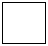 Ձենով Օհան	    Մեծ Մհեր Հսկա Հովիվը գառներին ո՞ր սարերը քշեց։ Արտագրի՛ր այդ երկու տողերը։  ________________________________________________________________________________________________________________________________________________________________________________Սարերում գառնարած Դավիթը ինչերի՞ն բերեց ու գառներին խառնեց։ Ընդգծի՛ր ճիշտ տարբերակը։	ա) աղվեսներին 	բ) վայրի գազաններին	գ) փախած գառներինՀետևելով օրինակին՝ տրված գոյականները ձևափոխի՛ր գործողություն ցույց տվող բառերի։	Օրինակ՝ երգ – երգել	աղմուկ __________________________	գործ _____________________________	ձայն _____________________________Հետևելով օրինակին՝ տրված գործողություն ցույց տվող բառերը ձևափոխի՛ր առարկա ցույց տվող բառերի։Օրինակ՝ կանչել – կանչզանգել ____________________________մեխել _____________________________ջրել _______________________________Հարցերին պատասխանելու կամ առաջադրանքները կատարելու համար սովորողը պետք է իմանա․Իմանա, որ Սասունցի Դավիթն է դասի գլխավոր հերոսը։Իմանա բնագրի բովանդակությունը։Իմանա, որ գառնարած Դավիթը գառներին խառնեց վայրի գազաններին։Իմանա գոյականի և բայի ձևափոխությունը։Իմանա բայի և գոյականի ձևափոխությունը։Հարցերին պատասխանելու կամ առաջադրանքները կատարելու համար սովորողը պետք է կարողանա․Կարողանա որոշել, որ Սասունցի Դավիթն է բնագրի գլխավոր հերոսը և նշել։Կարողանա բնագրի բովանդակությունից արտագրել պահանջված տողերը։Կարողանա ճանաչել և ընդգծել վայրի գազաններ տարբերակը։Կարողանա գոյականը ձևափոխել բայի։Կարողանա բայը ձևափոխել գոյականի։Դաս  37.  «Սասունցի Դավիթ»  Հովհ․ Թումանյան              Թեմատիկ պլանավորումՀարցեր և առաջադրանքներ առարկայի չափորոշչային նվազագույն պահանջների կատարումը ստուգելու համար։Դավթին ի՞նչը զարմացրեց։ Նշի՛ր ճիշտ տարբերակը։	Դավիթը զարմացավ, որ մարդիկ վաղ են քնում։	Դավիթը զարմացավ, որ մարդիկ վախեցան։	Դավիթը զարմացավ, որ մարդիկ փախնում են։	Հետևյալ բառաշարքից ընտրի՛ր  և գրի՛ր այն հատկանիշ ցույց տվող բառերը, որոնք բնութագրում են Դավթին։	Վախկոտ, համարձակ, խիզախ, ծույլ, չար, ուժեղ, նենգ, բարի, խարդախ։__________________________________________________________________________________________________________________________Բերված պատկերաշարը համարակալի՛ր ըստ բովանդակության։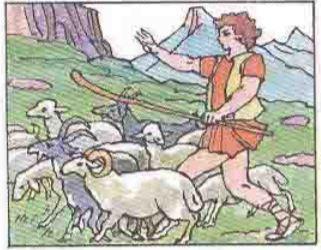 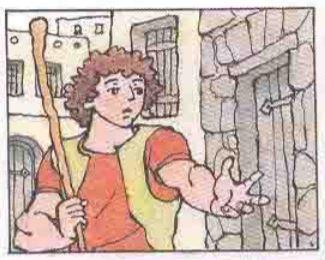 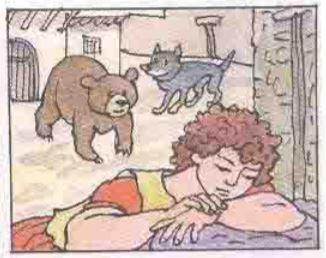    ___________               ____________             ____________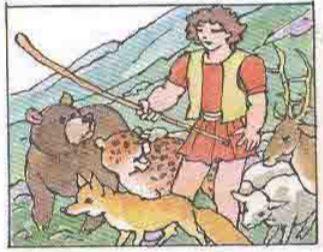 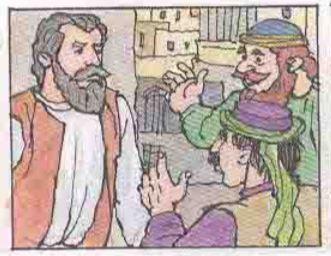 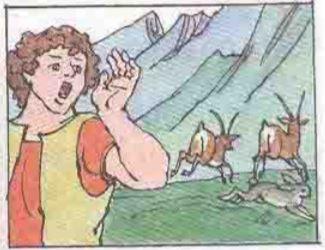     ____________         _____________      _____________Դավիթը տեսնելով, որ գառնատերերը չեն բացում դռները, ինքն ի՞նչ արեց։ Բնագրից արտագրի՛ր այդ տողերը։_______________________________________________________________________________________________________________________________________________________________________________________________________________________________________________________________________________________________________________________________________________       5․ «Քշել» բառով նախադասություն կազմի՛ր։_________________________________________________________________________________________________________________________________________________________________________________________________________________________________Հարցերին պատասխանելու կամ առաջադրանքները կատարելու համար սովորողը պետք է իմանա․	1․ Իմանա բնագրի բովանդակությունը, ըստ որի Դավթին զարմացրեց մարդկանց շուտ քնելը։	2․ Իմանա գործող անձանց արարքների բնութագրիչները։	3․ Իմանա  բնագրի բովանդակությունը, նկարաշարերի տրամաբանական հաջորդականությունը։	 	4․ Իմանա, որ Դավիթը տուն չգնաց, քնեց քաղաքի կենտրոնում։5․ Իմանա՝ ինչ է  նախադասությունը, տրված բառով նախադասություն կազմելու սկզբունքը։Հարցերին պատասխանելու կամ առաջադրանքները կատարելու համար սովորողը պետք է կարողանա․1․ Կարողան նշել, որ ըստ բնագրի Դավթին զարմացրել է մարդկանց շուտ քնելը։2․ Կարողանա ճանաչել և նշել գործող անձանց բնութագրիչները։3․ Կարողանա նկարաշարը համարակալել ըստ բնագրի տրամաբանական հաջորդականության։4․Կարողանա գտնել և արտագրել այն հատվածը, որտեղ ասվում էր, որ Դավիթը քնեց քաղաքի կենտրոնում։5․ Կարողանա տրված բառը գործածել նախադասության մեջ և այն գրի առնել։Դաս 38․ «Հայոց հրաշքը՝ Մեսրոպ Մաշտոց» Հ. Շիրազ       Թեմատիկ պլանավորումՀարցեր և առաջադրանքներ առարկայի չափորոշչային նվազագույն պահանջների կատարումը ստուգելու համար։	1․ Ո՞վ է Մեսրոպ Մաշտոցը։ Նշի՛ր ճիշտ պատասխանը։Մեսրոպ Մաշտցը հայոց գրերը ստեղծողն է։Մեսրոպ Մաշտոցը հայոց բանակը ստեղծողն է։Մեսրոպ Մաշտոցը հայոց լեզուն հորինողն է։                     2․ Հեղինակը բնագրում այբուբենն ինչի՞ հետ է համեմատում։ Ընդգծի՛ր ճիշտ պատասխանը։	ա) բանկի 	բ) երկրագնդի 	գ) հարստության	3․ Տրված հեղինակներից նշի՛ր բնագրի հեղինակի անունը։     Եղիշե ՉարենցՊարույր Սևակ Ռազմիկ Դավոյան           4․Գրի՛ր մեկ բառով․	     քար դառնալ ______________________	     լող տալ __________________________	     խաղ անել _______________________	5․Գրի՛ր տրված բառերի հականիշները․	     փակել _____________________________	     սիրել ______________________________	     մեծանալ ___________________________Հարցերին պատասխանելու կամ առաջադրանքները կատարելու համար սովորողը պետք է իմանա․	1․ Իմանա, որ Մեսրոպ Մաշտոցը հայոց գրերը ստեղծողն է։	2․ Իմանա, որ բնագրում հեղինակը այբուբենը համեմատում է բանակի հետ։	3․ Իմանա, որ ստեղծագործության հեղինակը Պարույր Սևակն է։	4․ Իմանա բառակապակցությունների իմաստը։5․ Իմանա բառերի իմաստային խմբերը․ հականիշ բառերը։Հարցերին պատասխանելու կամ առաջադրանքները կատարելու համար սովորողը պետք է կարողանա․1․ Կարողանա տարբերակներից նշել, որ Մեսրոպ Մաշտոոցը հայոց գրերը ստեղծողն է։2․Կարողանա ընդգծել բանակը, իմանալով, որ համեմատում է բանակի հետ։3․ Կարողանա նշել բնագրի հեղինակին՝ Պարույր Սևակ տարբերակն ընտրելով։4․Կարողանա բառակապակցությունների իմաստը հասկանալ, դրանք գրել մեկ բառով։ 5․Կարողանա ճանաչել և գրել հականիշ իմաստ արտահայտող բառերը։Դաս 39․ «Զրույց բացատում» Կ. Մելիքսեթյան        Թեմատիկ պլանավորումՀարցեր և առաջադրանքներ առարկայի չափորոշչային նվազագույն պահանջների կատարումը ստուգելու համար։1․Բնագրում՝ անտառի կանաչ բացատում, գետակի ափին ինչի՞ մասին խոսակցություն բացվեց։ Նշի՛ր ճիշտ տարբերակը։     մայրենի լեզվի     սիրելի ուտելիքի     լավ ընկերների2․Բացատում խոսակցության մասնակիցներն ովքե՞ր էին։      անտառի բնակիչները     օձը և աղվեսը     դասարանի աշակերտները3․Խոսակցության ընթացքում ո՞ր թռչունն ասաց, որ ինքը դեռևս ձվի մեջ՝ մորից, սովորել է իր մայրենի լեզուն։ Բնագրից արտագրի՛ր այդ տողերը։____________________________________________________________________________________________________________________________________________________________________________________________________________________________________________________________________________________________________________________________________________________________________________________________________________ 4․Գրի՛ր տրված բառերի հոմանիշները․     գեղեցիկ ______________________________________     սպիտակ ______________________________________     կատար ______________________________________5․ «Լեզու» բառով նախադասություն կազմի՛ր։____________________________________________________________________________________________________________________________________Հարցերին պատասխանելու կամ առաջադրանքները կատարելու համար սովորողը պետք է իմանա․1․ Իմանա բնագրում նկարագրված իրադարձությունների հաջորդականությունը։2․ Ճանաչի բնագրի մասնակիցներին։3․ Հասկանա բնագրի բովանդակությունն ու իմանա, որ իր մայրենի լեզուն ձվի մեջ սովորած թռչունն աղավնին է։4․ Իմանա բառերի իմաստային խմբերը․ հոմանիշ բառերը։5․ Իմանա նախադասություն կազմելու սկզբունքը։Հարցերին պատասխանելու կամ առաջադրանքները կատարելու համար սովորողը պետք է կարողանա․Կարողանա հասկանալ և առանձնացնե՛լ տեքստի վերաբերյալ առաջադրված հարցի ճիշտ պատասխանը։Կարողանա ճանաչել և նշել բնագրի մասնակիցներին։Կարողանա բնագրից արտագրել աղավնու խոսքը։Կարողանա տարբերել և գրել բառերի հոմանիշները։Կարողանա տրված բառը գործածել նախադասության մեջ և այն գրի առնել։Դաս  40. Մխիթար Հերացին ու տակառագործը            Թեմատիկ պլանավորումՀարցեր և առաջադրանքներ առարկայի չափորոշչային նվազագույն պահանջների կատարումը ստուգելու համար։Ի՞նչ մասնագիտություն ուներ Մխիթար Հերացին։Բժիշկն ինչերի՞ց էր դեղ պատրաստում։ Ընդգծի՛ր այդ բառը։ա) բույսերից		բ) խառնուրդներից		գ)մրգերիցՈ՞րն էր Մխիթար Հերացու բժշկության գաղտնիքը։Տրված բառերից առանձնացրու այն բառերը, որոնք պատասխանում են (ի՞նչ անել․ ի՞նչ լինել հարցերին)․ ձեռք, ուտել, տգեղ, նկար, ընկնել, կանչել, հեռախոս, բռնել։Նկարների տակ գրի՛ր, թե ինչ են անում բժիշկը, նկարիչն ու տղան։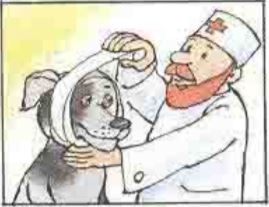 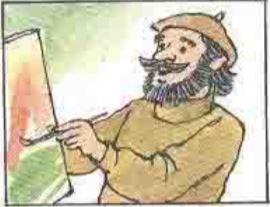 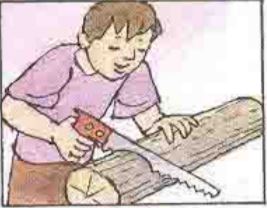 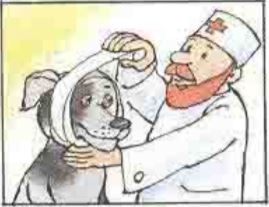 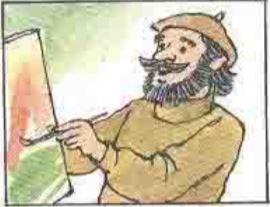 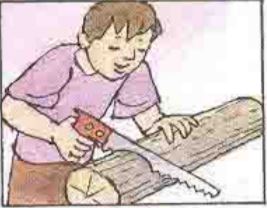 ____________      ____________      ________________________ :    ____________ :   ____________ :Հարցերին պատասխանելու կամ առաջադրանքները կատարելու համար սովորողը պետք է իմանա․Իմանա մասնագիտություններ։Իմանա, որ բժիշկը դեղերը պատրաստում էր բույսերից։Իմանա տեքստի բովանդակությունը։Իմանա գործողություն ցույց տվող բառերը։Ճանաչի նկարներում պատկերված առարկաների կատարած գործողությունը։Հարցերին պատասխանելու կամ առաջադրանքները կատարելու համար սովորողը պետք է կարողանա․Կարողանա թվարկել մասնագիտությունները։Կարողանա ճանաչել և նշել, որ բույսերից էր դեղ պատրաստում բժիշկը։Կարողանա հասկանալ տեքստը և նշել, որ Հերացու բժշկության գաղտնիքը նրա տածած սերն էր մարդու հանդեպ։Կարողանա ճանաչել և առանձնացնել գործողություն ցույց տվող բառերը՝ պատասխանելով հարցերին։Կարողանա ճանաչել նկարում առարկայի կատարած գործողությունը և գրի։Դաս  41. Մխիթար Հերացին ու տակառագործը              Թեմատիկ պլանավորումՀարցեր և առաջադրանքներ առարկայի չափորոշչային նվազագույն պահանջների կատարումը ստուգելու համար։Կեսգիշերին ո՞վ էր թակում Հերացու դուռը։ Ընդգծի՛ր ճիշտ տարբերակը։ա)երիտասարդ բժիշկը   բ)երիտասարդ օտարականը   գ)երիտասարդ անցորդըՏակառագործն ի՞նչ ասաց բժշկին։ Տրված տարբերակներից նշիր ճիշտ պատասխանը։ Ինձ վերցրու քեզ մոտ որպես աշակերտ։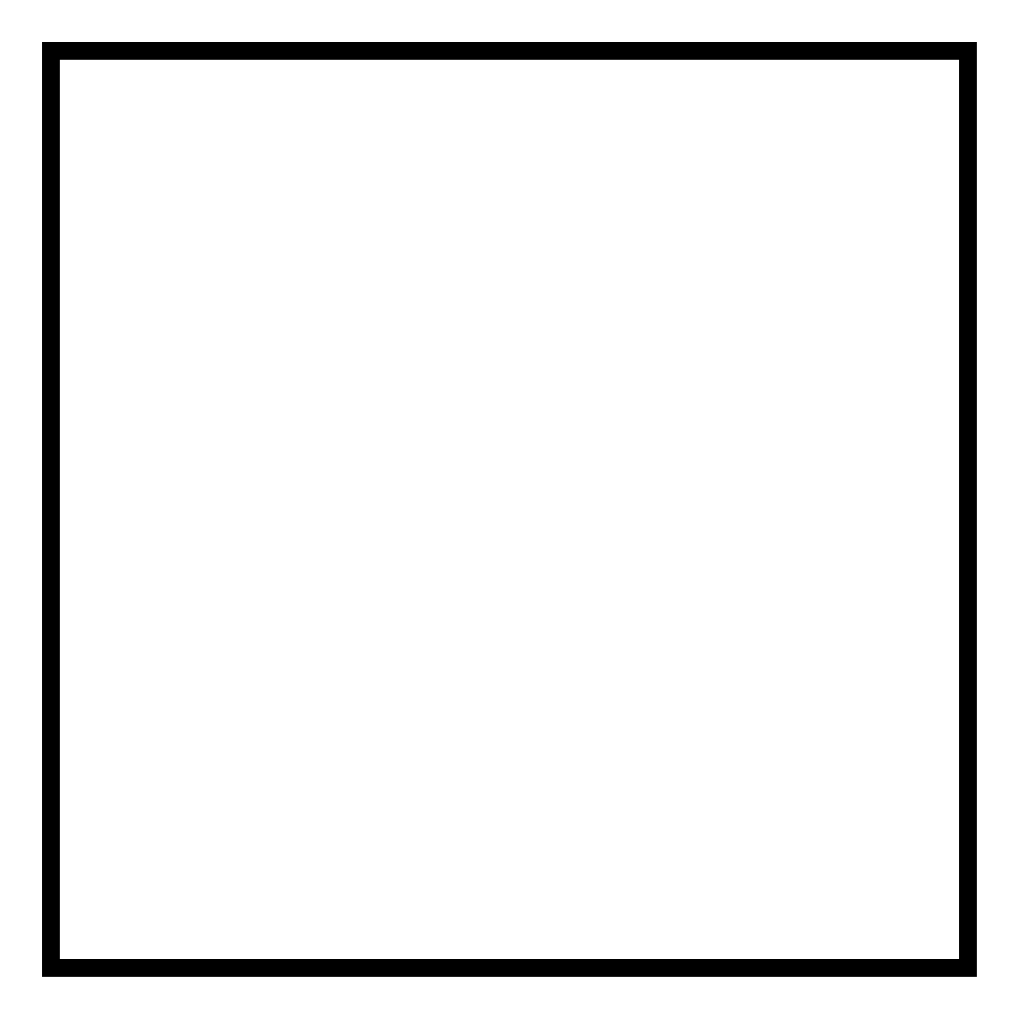  Ինձ վերցրու քեզ մոտ որպես օգնական։ Ինձ վերցրու քեզ մոտ որպես գործընկեր։Հերացին տակառագործի հետ զրուցելուց հետո ինչպիսի՞ բառով բնութագրեց նրան։ Նշի՛ր ճիշտ պատասխանը։ բարի մարդ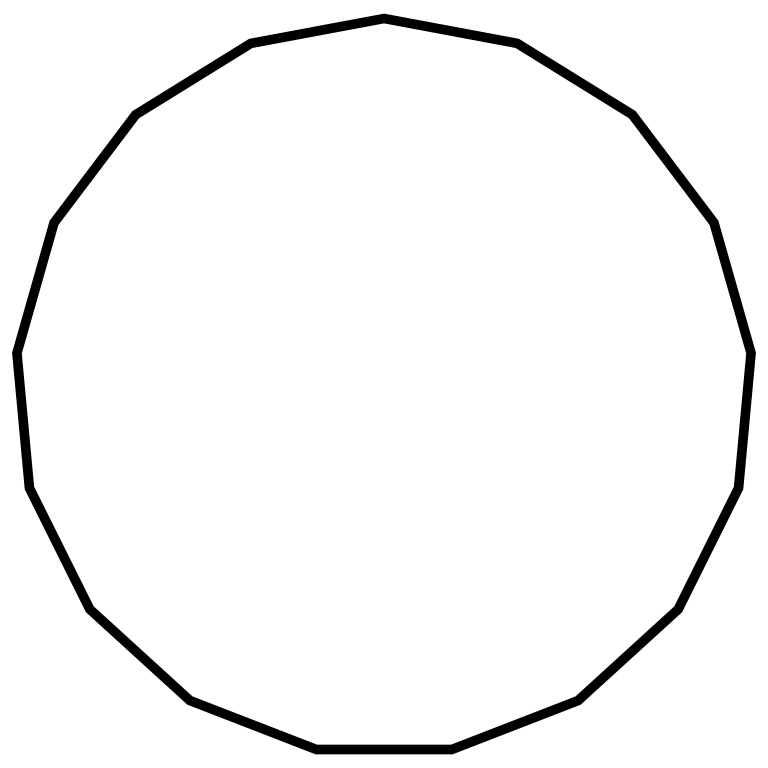  ազնիվ մարդչար մարդԳծապատկերում գրված բառերը բնութագրում են պատմվածքի հերոսներին՝ Հերացուն ու Տակառագործին։ Դրանցից յուրաքանչյուրի տակ գրի՛ր, թե որը, որի բնութագրիչներն են։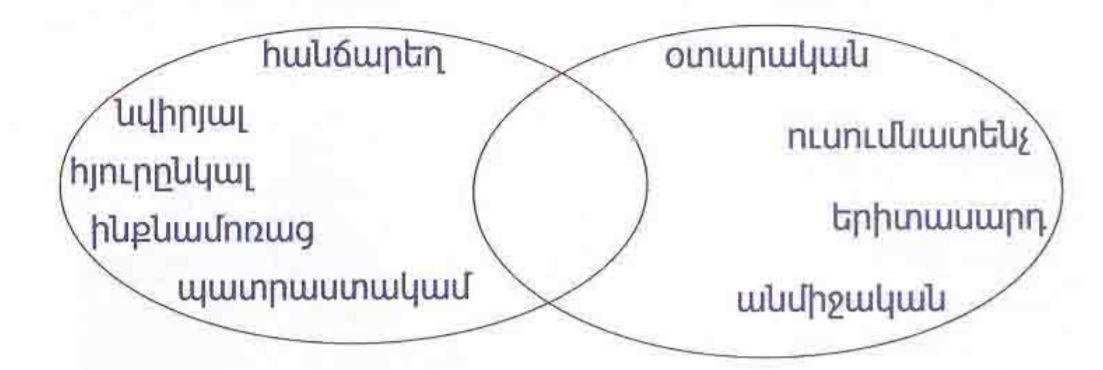            ________________                     ________________Տրված բառերը գծիկով միացրու իրար և ստացիր բառակապակցություններ։բժիշկ                                   համեղհաց                                       բարիմարդ                                     ազնիվօտարական                          հոգատարՀարցերին պատասխանելու կամ առաջադրանքները կատարելու համար սովորողը պետք է իմանա․Իմանա տեքստի բովանդակությունը։Իմանա տեքստի հիմնական իմաստային-կառուցվածքային մասերը։ Իմանա տեքստում նկարագրված իրադարձությունները։Իմանա գործող անձանց արարքների բնութագրիչները։Իմանա ածական +գոյական կառուցվածքով բառակապակցություններ։Հարցերին պատասխանելու կամ առաջադրանքները կատարելու համար սովորողը պետք է կարողանա․Կարողանա վերարտադրել տեքստի բովանդակությունը և զետեղված տարբերակներից ընդգծել ճիշտ տարբերակը։Կարողանա որոշել բնագրում շարադրված դեպքերի հաջորդականությունը։Կարողանա հասկանալ բնագրի հերոսների զգայական ապրումներն և նշել նրանց բնութագրիչները։Կարողանա ճանաչել, համեմատել և նշել գործող անձանց բնութագրիչները։Կարողանա տարբերակել ու ստանալ ածական+գոյական կառուցվածքով բառակապակցություններ։Դաս  42. «Երկնքի բոլոր աստղերը ճանչում էին նրան» Վ․Սարգսյան                                                                                                       Թեմատիկ պլանավորումՀարցեր և առաջադրանքներ առարկայի չափորոշչային նվազագույն պահանջների կատարումը ստուգելու համար։Բնագիրն ո՞ւմ մասին է։ Տրված տարբերակներից ընդգծի՛ր ճիշտ տարբերակը։ա) աստղագետի	բ) բժշկի	գ) ուսուցչիՈվքե՞ր են Հռիփսիմեն և Համազասպը։ Նշի՛ր բոլոր ճիշտ տարբերակները։ Վիկտոր Համբարձումյանի ծնողները։ Վիկտոր Համբարձումյանի հարն ու մայրը։ Աստղագետի ծնողները։Քանի տարեկանում է Վիկտորն ընդունվել գիմնազիա։ա) վեց տարեկանում	բ) հինգ տարեկանում	գ) 10 տարեկանումՎիկտոր Համբարձումյանն ի՞նչ դարձավ։  Վիկտոր Համբարձումյանը դարձավ աշխարհահռչակ տիեզերագնաց։ Վիկտոր Համբարձումյանը դարձավ աշխարհահռչակ աստղագետ։ Վիկտոր Համբարձումյանը դարձավ աշխարհահռչակ օդաչու։Տրված բառերից որոշիր հոմանիշները և գրի՛ր իրար դիմաց, հետևելով օրինակին․ կրակ, արև, հուր, գիշեր, արեգակ, ցերեկ։Օրինակ՝ երկար - կարճ	____________________	____________________	____________________Հարցերին պատասխանելու կամ առաջադրանքները կատարելու համար սովորողը պետք է իմանա․Իմանա տեքստի բովանդակությունը։Իմանա բնագրի հիմնական իմաստային-կառուցվածքային մասերը։ Իմանա բնագրում ներկայացված փաստարկները։Իմանա բնագրի գաղափարը ։Իմանա բառերի իմաստային խմբերը՝ հոմանիշ և հականիշ բառերը։Հարցերին պատասխանելու կամ առաջադրանքները կատարելու համար սովորողը պետք է կարողանա․Կարողանա հասկանալ կարդացածի վերաբերյալ առաջադրված հարցերը և տրված տարբերակներից ընդգծել ճիշտ տարբերակը։Կարողանա ճանաչել և նշել բնագրում ներկայացված մյուս կերպարներին։Կարողանա ճանաչել և նշել բնագրում ներկայացված փաստարկները։Կարողանա ճանաչել և նշել բնագրում արտահայտված գաղափարը։Կարողանա տարբերել հոմանիշ-հականիշ բառերն ու գրել համապատասխանեցնելով իրար։Դաս  43. «Մեր Անդրանիկը» Ղ․ Սիրունյան                      Թեմատիկ պլանավորումՀարցեր և առաջադրանքներ առարկայի չափորոշչային նվազագույն պահանջների կատարումը ստուգելու համար։Տրված բառերից առանձնացրու և գրիր նրանք, որոնք ըստ բնագրի բնութագրում են Անդրանիկին․ լուսապայծառ․ բարի, ազգասեր, ազգապաշտպան, քաջ, սիրուն, բարձրահասակ։____________________________________________________________________________________________________Հեղինակն ո՞ւմ հետ է համեմատում Անդրանիկին։ Տրված տարբերակներից նշի՛ր ճիշտը։ Քաջ Նժդեհ Քաջ Վարդան Քաջ ԴրոՀետևելով օրինակի համաչափությանը, լրացրո՛ւ։Օրինակ՝ Ես ուտում եմ։	     Դու ուտում ես։      	     Նա ուտում է։Ես վազում ․․․․ ։Դու վազում ․․․․ ։Նա վազում ․․․․ ։Տրված գոյականներին ավելացրու հատկանիշ՝ հետևելով օրինակին․ գրիչ, նկար, աղջիկ։Օրինակ՝ տղա - ուրախ տղա	    ____________________	    ____________________	    ____________________Զորավար բառով նախադասություն կազմի՛ր և գրի՛ր։_________________________________________________________________________Հարցերին պատասխանելու կամ առաջադրանքները կատարելու համար սովորողը պետք է իմանա․Իմանա գործող անձանց արարքների բնութագրիչները։ Իմանա տեքստի բովանդակությունը։Իմանա գաղափար ունենա օժանդակ բայերի մասին։Իմանա ածական +գոյական կառուցվածքով բառակապակցություններ։Իմանա նախադասությունը․ տրված բառով կազմել նախադասություն։Հարցերին պատասխանելու կամ առաջադրանքները կատարելու համար սովորողը պետք է կարողանա․Կարողանա ճանաչել և առանձնացնել բնագրի հերոսի բնութագրիչները։Կարողանա որոշել, թե ում հետ է համեմատում հեղինակն ու նշել ճիշտ տարբերակը։Կարողանա հետևելով օրինակին՝ լրացնել օժանդակ բայերը։Կարողանա տրված գոյականներին ավելացնել հատկանիշ ցույց տվող բառեր ու ստանալ՝ ածական+գոյական կառուցվածքով բառակապակցություններ։Կարողանա տրված բառը գործածել նախադասության մեջ և այն գրի առնի։Դաս  44. «Պապիկը, որը չէր կարողանում հեքիաթ պատմել» Ջաննի Ռոդարի                                                                                                        Թեմատիկ պլանավորումՀարցեր և առաջադրանքներ առարկայի չափորոշչային նվազագույն պահանջների կատարումը ստուգելու համար։Հեքիաթում հերոս աղջկա անունն ի՞նչ էր։ Նշիր ճիշտ տարբերակը։ Կարմիր գլխարկ Դեղին գլխարկ Կանաչ գլխարկՈ՞ր հեքիաթը չէր կարողանում պատմել պապիկը։ Դեղին գլխարկը Կարմիր գլխարկը Կանաչ գլխարկըԹոռնիկի համար պապիկը գումար է տալիս ի՞նչ գնելու համար։ Տրված բառերից առանձնացրու այդ բառը և գրի՛ր՝ կոնֆետ, պաղպաղակ, հյութ։____________________Հետևելով օրինակին լրացրու։Օրինակ՝ Մենք երգում ենք։	     Դուք երգում եք։	     Նրանք երգում են։Մենք քայլում  _____ :Դուք քայլում _____ :Նրանք քայլում ____ :Գրի՛ր, թե տղաներն ի՞նչ են անում նկարներում։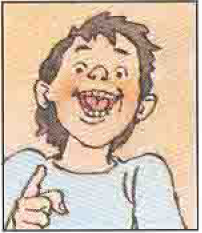 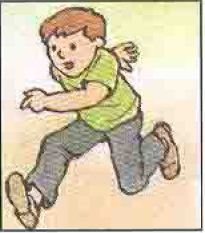 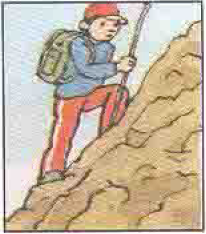 ____________      _____________     ________________________          ____________       ____________Հարցերին պատասխանելու կամ առաջադրանքները կատարելու համար սովորողը պետք է իմանա․Իմանա տեքստի բովանդակությունը։ Իմանա բնագրի հիմնական իմաստային-կառուցվածքային մասերը։Իմանա տեքստում նկարագրված իրադարձությունների հաջորդականությունը։Գաղափար ունենա օժանդակ բայերի մասին։Իմանա, թե որոնք են կոչվում գործողություն ցույց տվող բառեր։Հարցերին պատասխանելու կամ առաջադրանքները կատարելու համար սովորողը պետք է կարողանա․Կարողանա հասկանալ կարդացածի վերաբերյալ առաջադրված հարցերը և տրված տարբերակներից նշել ճիշտ տարբերակը։Կարողանա հասկանալ կարդացածի վերաբերյալ առաջադրված հարցերը և տրված տարբերակներից նշել ճիշտ տարբերակը։Կարողանա հասկանալ և առանձնացնել տեքստի վերաբերյալ առաջադրված հարցի ճիշտ պատասխանը։Կարողանա հետևելով օրինակին լրացնել օժանդակ բայերը։Կարողանա ճանաչե՛լ և գրե՛լ նկարներում պատկերված տղաների կատարած գործողությունները։Դաս  45. «Թագավորն ու գյուղացին» Ե․ Պետրոսյան          Թեմատիկ պլանավորումՀարցեր և առաջադրանքներ առարկայի չափորոշչային նվազագույն պահանջների կատարումը ստուգելու համար։Ինչպե՞ս են անվանում գյուղում ապրողին։ Գրի՛ր մեկ բառով։___________________________Հեքիաթում գյուղացուն ինչպիսի՞ բառերով է բնութագրում հեղինակը։ Նշի՛ր բոլոր ճիշտ պատասխանները․ աշխատասեր բարի խելացի ծույլ հիմարՀոգնած գյուղացին հաց ուտելուց հետո ի՞նչ արեց․ քնեց գնաց տուն սկսեց աշխատելԵրբ գյուղացին քնած էր, ի՞նչ պատահեց նրա եզների հետ։ գողացան սատկեցին կորանԵզներին գողանալու լուրը ո՞ւմ հայտնեց գյուղացին։ Գրի՛ր մեկ նախադասությոմբ։__________________________________________________________________Հարցերին պատասխանելու կամ առաջադրանքները կատարելու համար սովորողը պետք է իմանա․Իմանա, որ գյուղում ապրողին անվանում են գյուղացի։ Իմանա բնագրի հերոսի  բնութագրիչները։ Իմանա բնագրում նարագրված իրադարձությունների հաջորդականությունը։Իմանա բնագրում նարագրված իրադարձությունների հաջորդականությունը։Իմանա նախադասություն կազմելու եղանակը։Հարցերին պատասխանելու կամ առաջադրանքները կատարելու համար սովորողը պետք է կարողանա․Կարողանա տրված բառակապակցության իմաստն արտահայտել մեկ բառով։Կարողանա ճանաչե՛լ և նշե՛լ բնագրի հերոսի բնութագրիչները։Կարողանա հասկանալ և առանձնացնե՛լ տեքստի վերաբերյալ առաջադրված հարցի ճիշտ պատասխանը։Կարողանա հասկանալ և առանձնացնե՛լ տեքստի վերաբերյալ առաջադրված հարցի ճիշտ պատասխանը։Կարողանա միտքը շարադրե՛լ և գրե՛լ՝ պահպանելով բնագրի բովանդակությունը։Դաս  46. «Ինչպես լուծվեց աղվեսի և շան վեճը»                 Թեմատիկ պլանավորումՀարցեր և առաջադրանքներ առարկայի չափորոշչային նվազագույն պահանջների կատարումը ստուգելու համար։Աղվեսն ու շունը ի՞նչ գտան։ Պատկերված նկարներից ընտրիր համապատասխան նկարը և տակը գրիր բառը։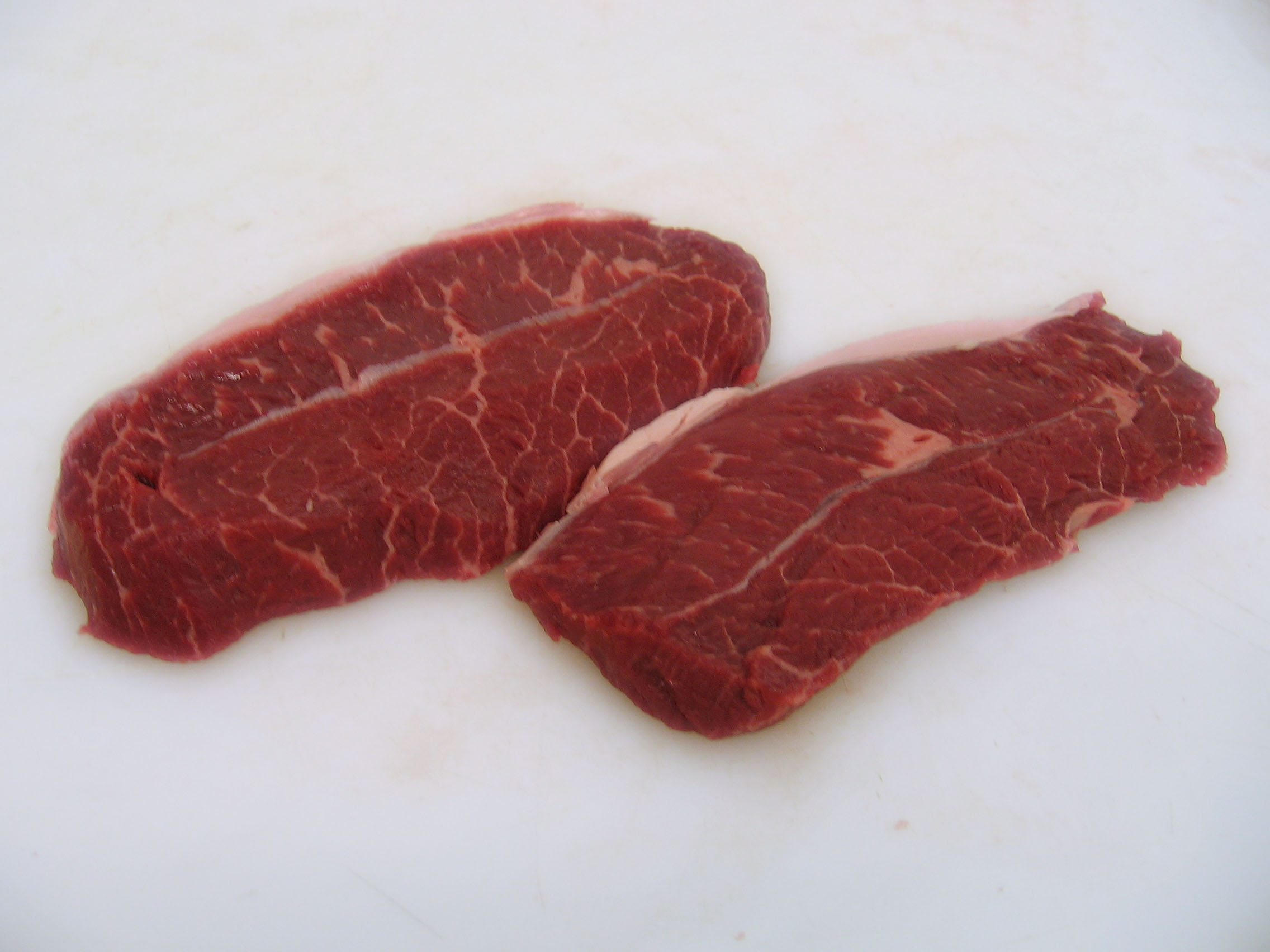 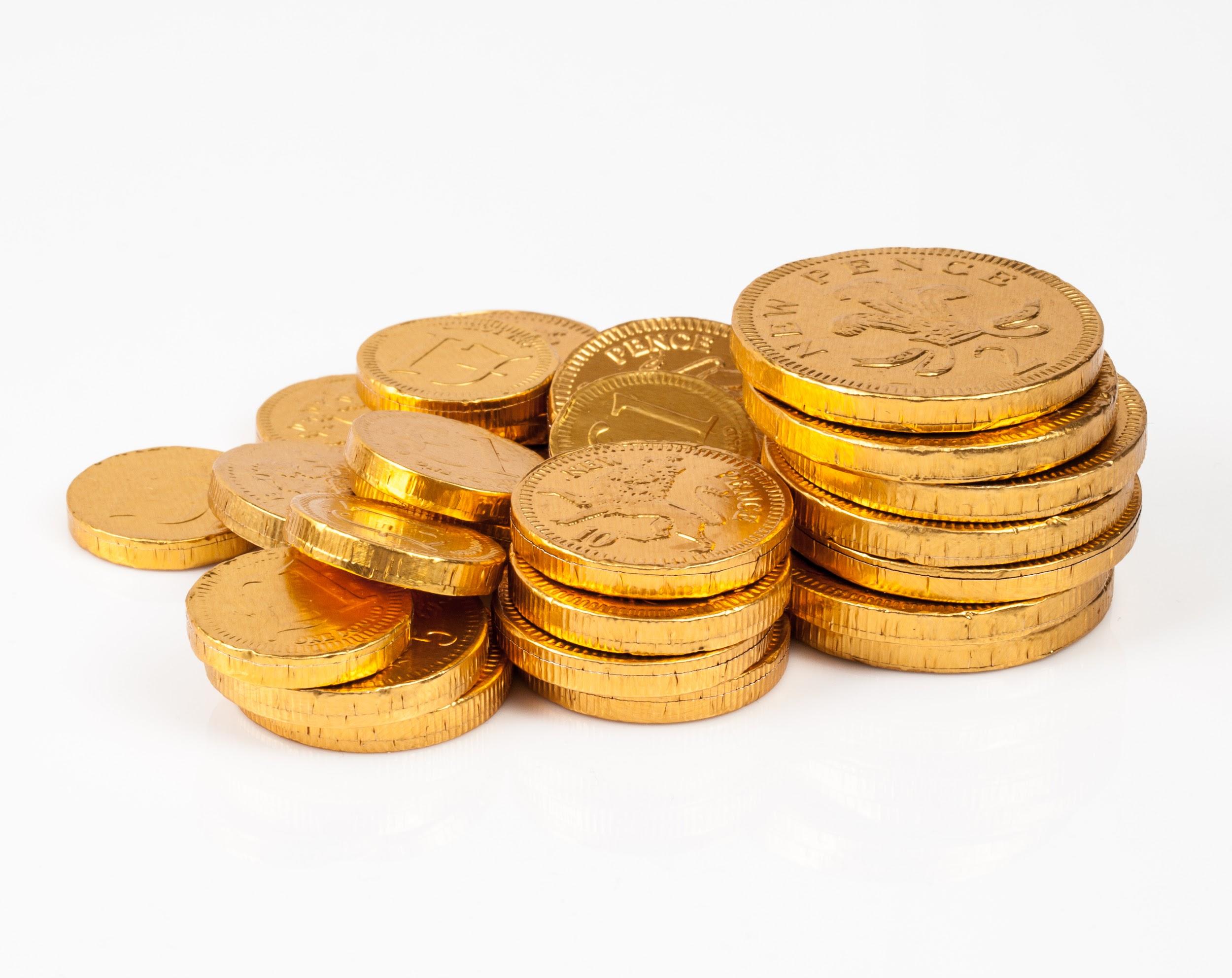 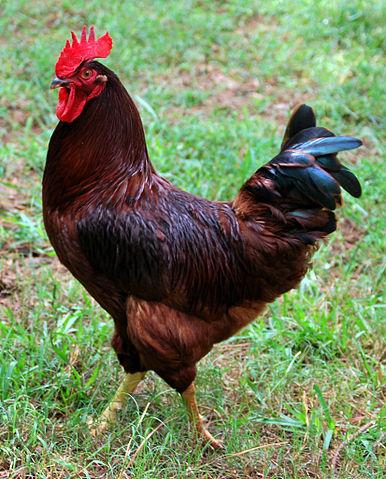   _____________       ____________        __________Աղվեսն ու շունը մսի կտորի համար ի՞նչ արեցին։ Ընդգծիր ճիշտ տարբերակը․ա) սկսեցին ուտել	բ) սկսեցին կիսել	գ) սկսեցին վիճելԱղվեսն ու շունն ում դիմեցին իրենց խնդիրը լուծելու համար։ կապիկին թագավորին առյուծին Հեքիաթում ամենաիմաստուն բառով ո՞ւմ են բնութագրում։ Տրված բառերից ընտրիր այդ բառը և գրի՛ր բառակապակցությունը տողի վրա. կապիկին, թագավորին, այուծին։_______________________Ամենաիմասուն կապիկ բառակապակցությունով նախադասություն կազմիր։Հարցերին պատասխանելու կամ առաջադրանքները կատարելու համար սովորողը պետք է իմանա․Իմանա տեքստի բովանդակությունը։Իմանա նկարագրված իրադարձությունների հաջորդականությունը։Իմանա հեքիաթում ներկայացված դեպքերը։Իմանա ածական+գոյական կառուցվածքով բառակապակցությունների մասին։Իմանա նախադասություն կազմելու առանձնահատկությունները։Հարցերին պատասխանելու կամ առաջադրանքները կատարելու համար սովորողը պետք է կարողանա․Կարողանա հասկանալով հեքիաթի բովանդակությունը համապատասխան նկարն ընտրե՛լ ու տակը գրե՛լ անվանումը։Կարողանա հասկանալ կարդացածի վերաբերյալ առաջադրված հարցերը և տրված տարբերակներից ընդգծել ճիշտ տարբերակը։Կարողան հասկանալ հեքիաթը և նշե՛լ ճիշտ պատասխանը։Կարողանա կազմել բառակապակցություն ածական+գոյական կառուցվածքով։Կարողանա բառակապակցությունով կազմե՛լ նախադասություն։Դաս  47. «Քսակը»                                                                  Թեմատիկ պլանավորումՀարցեր և առաջադրանքներ առարկայի չափորոշչային նվազագույն պահանջների կատարումը ստուգելու համար։Ի՞նչ արեց հարուստն իր քսակը։ Ընդգծի՛ր ճիշտ պատասխանը։ա) գտավ	բ) նվիրեց	գ) կորցրեցՀարուստի քսակն ո՞վ գտավ ու վերադարձրեց նրան։ ծառան հարևանը տղանՀարուստն ինչպիսի՞ն էր։ կամեցող ժլատ արդարՀետևելով օրինակին շարունակի՛ր կատարել երգել բառի համար։Օրինակ՝ ուտում եմ	    ուտում ես	    ուտում է                 ________________	    __________________	    __________________Ժլատ բառով նախադասություն կազմի՛ր։Հարցերին պատասխանելու կամ առաջադրանքները կատարելու համար սովորողը պետք է իմանա․Իմանա տեքստի բովանդակությունը։Իմանա տեքստում ներկայացված դեպքերի հաջորդականությունը։Իմանա գործող անձանց բնութագրիչները։ Իմանա օժանդակ բայերը։Իմանա նախադասության առանձնահատկությունները։Հարցերին պատասխանելու կամ առաջադրանքները կատարելու համար սովորողը պետք է կարողանա․Կարողանա հասկանալ կարդացածի վերաբերյալ առաջադրված հարցերը և տրված տարբերակներից ընդգծե՛լ ճիշտ տարբերակը։Կարողանա հասկանալ ներկայացված դեպքերի հաջորդականությունը և նշե՛լ ճիշտ պատասխանը։Կարողանա ճանաչե՛լ և նշե՛լ բնագրի հերոսի բնութագրիչները։Կարողանա հետևելով օրինակին լրացնե՛լ օժանդակ բայերը։Կարողանա տրված բառով նախադսություն կազմե՛լ և գրե՛լ։Դաս  48. «Կացին ախպեր» Հ․ Թումանյան                          Թեմատիկ պլանավորումՀարցեր և առաջադրանքներ առարկայի չափորոշչային նվազագույն պահանջների կատարումը ստուգելու համար։Գյուղում մարդիկ ինչո՞վ էին փայտը կոտրում։ Նկարներից որոշի՛ր ճիշտ տարբերակը և տակը գրի՛ր անվանումը։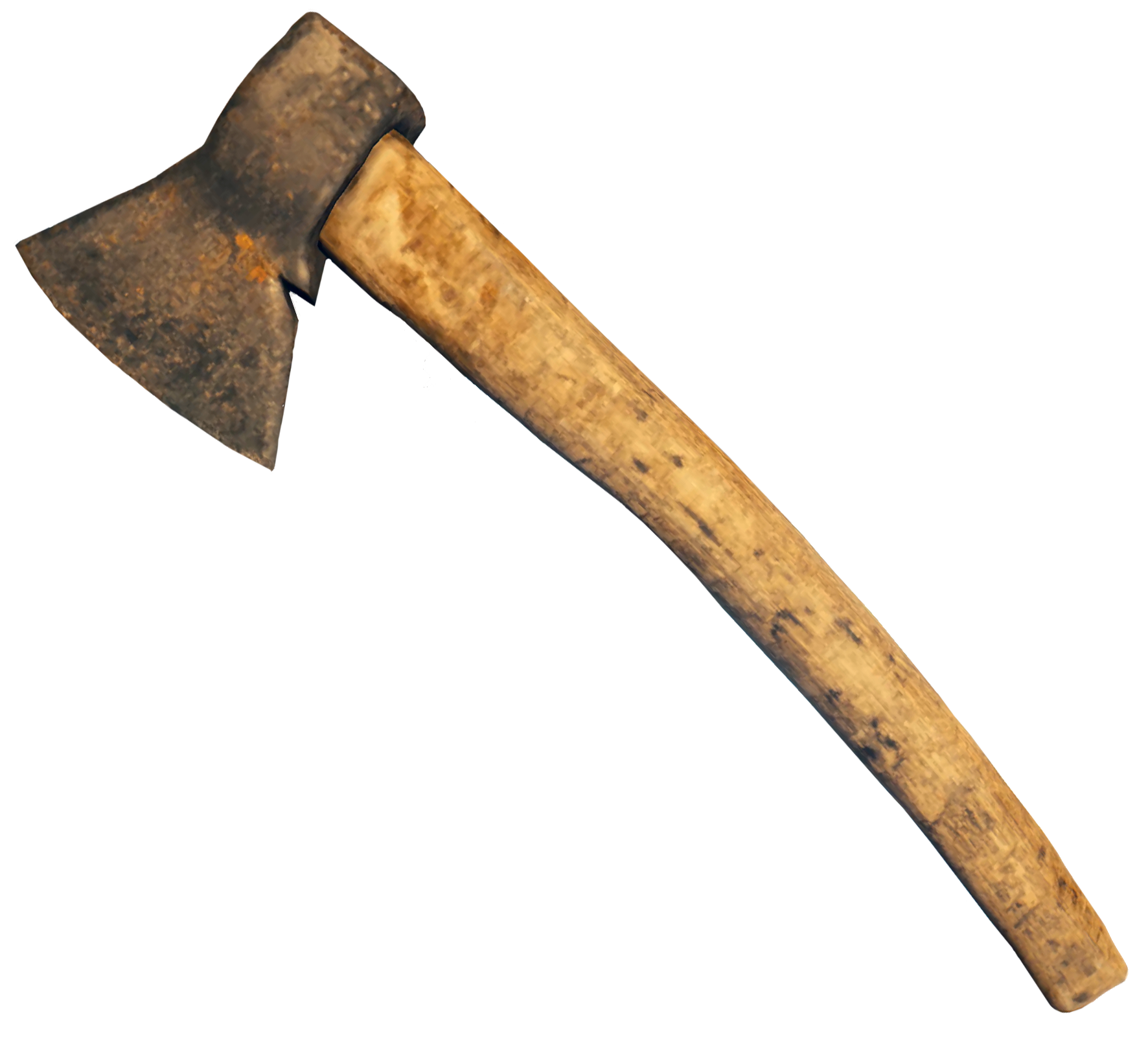 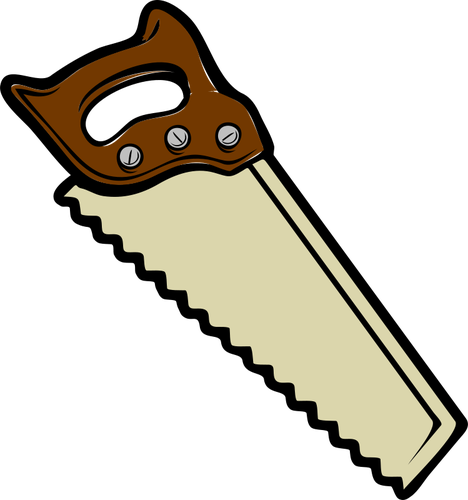 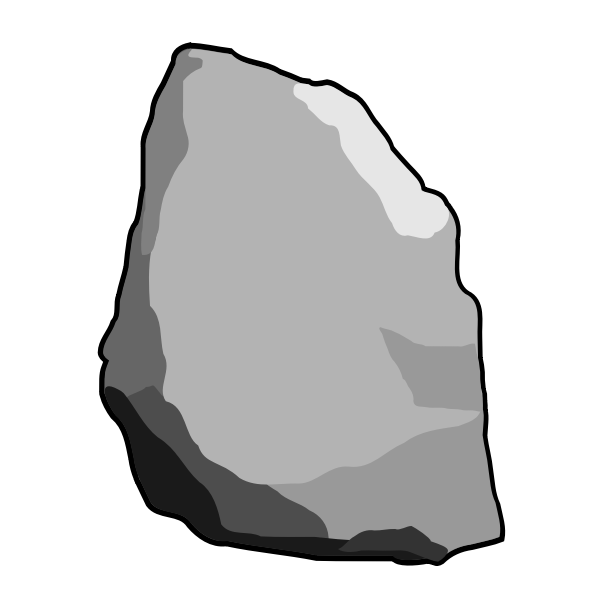  ____________       __________    ___________Գյուղացիները կարողացան օգտագործե՞լ կացինը։ Պատասխանի՛ր այո, կամ ոչ։       ________________________Գյուղացիները ե՞րբ բարկացան, ի՞նչ արեցին կացնի հետ։ Տրված տարբերակներից որոշի՛ր ճիշտն ու ընդգծի՛ր։ա) ջարդեցին		բ) այրեցին	      գ) կոտրեցինԱրտագրի՛ր տրված հատվածը։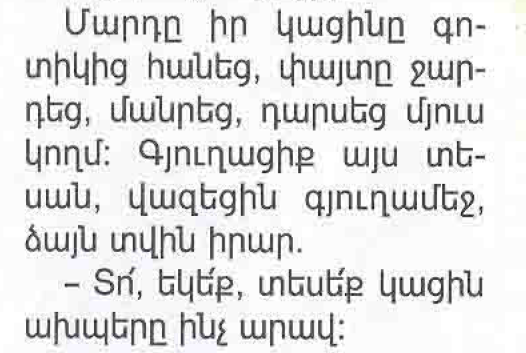 __________________________________________________________________________________________________________________________________________________________________________________________________________________________________________________________________________________________________________________________________________________________________________________________________________________________Հետևելով օրինակին լրացրու շարքերը։Օրինակ՝ Ես սիրում եմ։	     Ես չեմ սիրում։Ես քայլում եմ։	              Ես ուտում եմ։	             ________________________        ____________          Ես չեմ գալիս։Հարցերին պատասխանելու կամ առաջադրանքները կատարելու համար սովորողը պետք է իմանա․Իմանա գործիքների անվանումներն ու նշանակությունը։Իմանա տեքստի բովանդակությանը վերաբերող հարցերի պատասխանները։Իմանա տեքստի բովանդակությանը վերաբերող հարցերի պատասխանները։Իմանա ընդօրինակման արտագրության կանոները։Իմանա բայի ժխտական ձևերը կազմելու ալգորիթմը՝ հետևել օրինակին։Հարցերին պատասխանելու կամ առաջադրանքները կատարելու համար սովորողը պետք է կարողանա․Կարողանա հասկանալով բնագրի բովանդակությունը համապատասխան նկարն ընտրե՛լ ու տակը գրե՛լ անվանումը։Կարողանա աշխատել տեքստի վերաբերյալ տրված հարցերի շուրջ և գրել պատասխանը պահանջված ձևաչափին համապատասխան։Կարողանա հասկանալ կարդացածի վերաբերյալ առաջադրված հարցերը և տրված տարբերակներից ընդգծե՛լ ճիշտ տարբերակը։Կարողանա կատարե՛լ ընդօրինակման արտագրություն։Կարողանա հետևելով օրինակին կատարել ընդօրինակման արտագրություն։Դաս  49. «Թագուհիներն ու Ալիսը» Լուիս Քերոլ               Թեմատիկ պլանավորումՀարցեր և առաջադրանքներ առարկայի չափորոշչային նվազագույն պահանջների կատարումը ստուգելու համար։Ո՞ր թագուհիների միջև էր նստած Ալիսը։ Նշիր ճիշտ պատասխանը։ Ալիսը նստած էր Չար ու Բարի Թագուհիների միջև։ Ալսը նստած էր Սև ու Սպիտակ Թագուհիների միջև։ Ալիսը նստած էր Սև ու Բարի Թագուհիների միջև։Թագուհիներն ինչո՞ւ էին հարցեր տալիս Ալիսին։  Ալիսը Թագուհի դառնալու համար պատասխանում էր նրանց հարցերին։ Ալիսի դասերը ստուգելու համար էր պատասխանում նրաց հարցերին։ Ալիսը մրցում էր նրանց հետ։Սպիտակ Թագուհին քանի տառից բաղկացած բառեր գիտե՞ր։ Մի տառից բաղկացած։ Երեք տառից բաղկացած։ Չորս տառից բաղկացած։Գրի՛ր մեկ բառով․քաղցր ուտող            __________________հայրենիքը սիրող     __________________Թագուհի բառով նախադասություն կազմի՛ր։_______________________________________________________________________________Հարցերին պատասխանելու կամ առաջադրանքները կատարելու համար սովորողը պետք է իմանա․Իմանա տեքստի բովանդակությունը, գործող անձանց։ Իմանա տեքստում նկարագրված իրադարձությունները։Իմանա տեքստի բովանդակության շուրջ առաջադրված հարցերի իմաստը։Իմանա բառակապակցությունների իմաստը։Իմանա նախադասություն կազմել առանձնահատկությունները։Հարցերին պատասխանելու կամ առաջադրանքները կատարելու համար սովորողը պետք է կարողանա․Կարողանա ճանաչել և նշել տեքստում գործող անձանց անունները։Կարողան հասկանալ և նշել տեքստում նկարագարված իրադարձությունները։Կարողանա հասկանալ և նշել տեքստի բովանդակության շուրջ առաջադրված հարցերի ճիշտ տարբերակները։Կարողանա բառակապակցությունների իմաստն արտահայտե՛լ մեկ բառով։Կարողանա տրված բառով կազմե՛լ նախադասություն և գրե՛լ։Դաս  50. «Կառլսոնը, որն ապրում էր տանիքում» Աստրիդ Լինդգրեն                                                                                                       Թեմատիկ պլանավորումՀարցեր և առաջադրանքներ առարկայի չափորոշչային նվազագույն պահանջների կատարումը ստուգելու համար։Ի՞նչ էր սովորական տղայի անունը, որն իրեն սովորական չէր համարում։ Մանուկ Մանչուկ ՄկրտիչԱյդ սովորական տան տարօրինակ էակի անունն ի՞նչ էր։ Կառլսոն Մանչուկ ՊետիկԿառլոնն ի՞նչ էր կարողանում անել։ Կառլսոնը կարողանում էր պարել։ Կառլսոնը կարողանում էր թռչել։ Կառլսոնը կարողանում էր երգել։Կառլսոնի փոքրիկ տնակը որտե՞ղ էր գտնվում։ Կառլսոնի փոքրիկ տնակը գտնվում էր  սենյակում։ Կառլսոնի փոքրիկ տնակը գտնվում էր տանիքում։ Կառլսոնի փոքրիկ տնակը գտնվում էր  բակում։Հայրիկ, գրիչ, պաղպաղակ առարկ ցույց տվող բառերին վերագրի՛ր հատկանիշներ՝ հետևելով օրինակին։Օրինակ՝ քանոն - փայտե քանոն	       հայրիկ -   ______________________________	       գրիչ -    _______________________________	       պաղպաղակ -  ___________________________Հարցերին պատասխանելու կամ առաջադրանքները կատարելու համար սովորողը պետք է իմանա․Իմանա բնագրի բովանդակությունը։ Իմանա տեքստում նկարագրված իրադարձությունները։Իմանա բնագրի շուրջ առաջադրված հարցերի բացատրությունը։Իմանա տեքստում նկարագրված իրադարձությունների հաջորդականությունը։Իմանա՝ որոնք ենք առարկայի հատկանիշ ցույց տվող բառերը։Հարցերին պատասխանելու կամ առաջադրանքները կատարելու համար սովորողը պետք է կարողանա․Կարողանա ճանաչել և նշել տեքստում գործող անձանց անունները։Կարողանա հասկանալ բնագրի բովանդակությունը և պատասխանել առաջադրված հարցերին՝ նշելով տարբերակը։Կարողանա հասկանալ և նշել տեքստի բովանդակության շուրջ առաջադրված հարցերի ճիշտ տարբերակները։Կարողանա բնագրի բովանդակության շուրջ առաջադրված հարցերի տարբերակներից ընտրել և նշել ճիշտ տարբերակը։Կարողանա հետևելով օրինակին՝ առարկա ցույց տվող բառերին վերագրել հատկանիշներ։Դաս  51. «Կառլսոնը, որն ապրում էր տանիքում» Աստրիդ Լինդգրեն                                                                                                       Թեմատիկ պլանավորումՀարցեր և առաջադրանքներ առարկայի չափորոշչային նվազագույն պահանջների կատարումը ստուգելու համար։Կառլսոնն իրեն ինչպիսի՞ թռչող էր համարում։ ամենալավ թռչող ամենաբարձր թռչող ամենաարագ թռչողՍովորական, փոքրիկ, հաստլիկ, թռչող բառերից ո՞րը Կառլսոնին և ո՞րը Մանչուկին կվերագրե՞ս։ Առանձնացրու համապատասխան սյունակներում։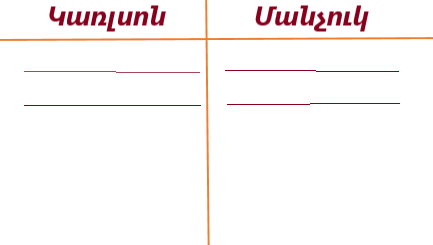 Այս երկու միջատներն ինչո՞վ են իրար նման, տրված բնութագրիչներից ընտրիր նրանց համապատասխանողն ու գի՛ր տողի վրա. աշխատասեր, ծույլ։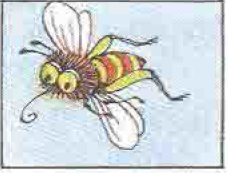 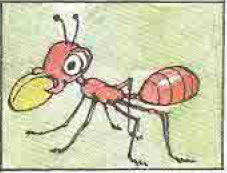              ____________________    ____________________Եթե դու թռչել կարողանայիր, ապա ինչ կանեիր։ Գրի՛ր մեկ նախադասությամբ։______________________________________________________________________________________________________________________Քո կարծիքով, Մանչուկն ու Կառլսոնը դարձան ընկերներ։ Պատասխանիր մեկ բառով՝ այո, կամ ոչ։_______________________Հարցերին պատասխանելու կամ առաջադրանքները կատարելու համար սովորողը պետք է իմանա․Իմանա, թե ով էր Կառլսոնը և ինչ կարծիք ուներ ինքն իր մասին։ Իմանա  գործող հերոսների բնութագրիչները։Միջատների մասին ունենա գիտելիք։Իմանա նախադասության առանձնահատկությունները։Իմանա գործող անձանց վարքագիծը։Հարցերին պատասխանելու կամ առաջադրանքները կատարելու համար սովորողը պետք է կարողանա․Կարողանա տեքստի բովանդակության շուրջ առաջադրված հարցերը հասկանալ և նշել ճիշտ տարբերակները։Կարողանա տրված բառերից առանձնացնել գործող հերոսների բնութագրիչները։Կարողանա որոշել միջատների ընդհանուր առանձահատկությունը և գրել։Կարողանա շարադրել մտքերն ու կազմել նախադասություն՝ տրված հարցադրմանը համապատասխան։Կարողանա գնահատել գործող անձանց վարքագիծը ու դրա հիման վրա պատասխանել հարցադրմանը։Դաս 52․ «Գորգի տակ-1» Դոնալդ Բիսեթ                   Թեմատիկ պլանավորումՀարցեր և առաջադրանքներ առարկայի չափորոշչային նվազագույն պահանջների կատարումը ստուգելու համար։1. Որտե՞ղ էին ապրում վագրն ու ձին։ 2. Ի՞նչ էին սիրում անել վագրն ու ձին:3.Ի՞նչ  էր սիրում ուտել  ձին:4․ Քո կարծիքով ի՞նչ է ուտում վագրը՝ /ընտրիր ճիշտ տարբերակը/խոտշաքարոսկոր5.Տրված ածականներից ո՞րն է բնութագրում ձիուն՝ /ընտրիր ճիշտ տարբերակը/փոքրիկչարաճճիչարՀարցերին պատասխանելու կամ առաջադրանքները կատարելու համար սովորողը պետք է իմանա․1. Իմանա, որ վագրն ու ձին ապրում էին գորգի տակ:2. Իմանա, որ վագրն ու ձին սիրում էին նկարել:3.Իմանա, որ ձին սիրում էր խոտ ուտել:4.Իմանա, որ վագրը ոսկոր է ուտում:5.Իմանա, որ տրված ածականներից ձիուն բնութագրում է չարաճճի բառը: Հարցերին պատասխանելու կամ առաջադրանքները կատարելու համար սովորողը պետք է կարողանա․1. Կարողանա բնագրից օգտվելով՝ պատասխանել, թե որտեղ էին  ապրում վագրն ու ձին : 2.Կարողանա բնագրից գտնել բովանդակային հարցերի պատասխանները:3. Կարողանա բնագրից գտնել, թե ինչ էր սիրում ուտել ձին։ 4.Կարողանա նշել ճիշտ պատասխանը՝ օգտվելով բնագրից:5․ Կկարողանա նշել ձիուն բնութագրող ճիշտ բառը՝ օգտվելով բնագրից։Դաս 53. «Գորգի տակ-2» Դոնալդ Բիսեթ                              Թեմատիկ պլանավորումՀարցեր և առաջադրանքներ առարկայի չափորոշչային նվազագույն պահանջների կատարումը ստուգելու համար։Ո՞վ հայտնվեց, երբ ձին գնաց:Ի՞նչ էր ուզում ունենալ վագրը:Վերջին սյունակի վանդակներում լրացրու բաց թողնված տառերն այնպես, որ ստանաս առաջին սյունակի բառի հոմանիշը:Ի՞նչ տվեց Մերին վագրին ու ձիուն:Ի՞նչ քաղաքավարի բառով արտահայտեցին իրենց գոհունակությունը ձին և վագրը:Հարցերին պատասխանելու կամ առաջադրանքները կատարելու համար սովորողը պետք է իմանա․Իմանա, որ երբ ձին գնաց, հայտնվեց վագրը:Իմանա, որ վագրն ուզում էր ժամացույց ունենալ:Իմանա, որ վերջին սյունակում պետք է  ավելացնի տառեր այնպես, որ երեք սյունակների տառերով ստացվեն բառեր:Իմանա, որ նախաճաշն ուտում են առավոտյան:Իմանա, որ կեսօրին ճաշում ենք, իսկ երեկոյան ընթրում։Հարցերին պատասխանելու կամ առաջադրանքները կատարելու համար սովորողը պետք է կարողանա․Կարողանա տեքստից գտնել և կարդալ այն նախադասությունը, որում ասվում է, որ  ձիու հեռանալուց հետո հայտնվեց վագրը։  Կարողանա ասել, թե վագրի ինչին էր պետք ժամացույցը։Կարողանա լրացնել աղյուսակի վերջին սյունակում ստանալ պինդ բառը, մտապահել, որ կոշտ բառի հոմանիշը պինդ բառն է:Կարողանա թվարկել՝ ինչ է կերել ինքը նախաճաշին։ Կարողանա թվարկել՝ ինչ կարելի է ուտել ճաշին, բայց ո՛չ երբեք ընթրիքին։Դաս 54. «Վիննի Թուխը և հայտնի չէ թե ով» Ալեն Ալեքսանդր Միլն Թեմատիկ պլանավորումՀարցեր և առաջադրանքներ առարկայի չափորոշչային նվազագույն պահանջների կատարումը ստուգելու համար։1.Ո՞վ էր Վինի Թուխը:2.Ի՞նչը արթնացրեց Վինի Թուխին։3.Ո՞վ էր Վինի Թուխի գիշերային անկոչ հյուրը։ 4.Թուխը որտե՞ղ առաջարկեց քնել վագրին ։5.Ճարպիկ, հորդ, սլացիկ, մեղրասեր, փափուկ բառերից ո՞րն է բնութագրում Վինի Թուխին։ Հարցերին պատասխանելու կամ առաջադրանքները կատարելու համար սովորողը պետք է իմանա․1.Իմանա, որ Թուխն արջուկ  է։2.Իմանա, որ Թուխին արթնացրեց տարօրինակ ձայնը։3.Իմանա,որ Վինի Թուխի անկոչ հյուրը վագրն է։4.Իմանա,որ Թուխը վագրին առաջարկեց քնել հատակին։5.Իմանա,որ Թուխը մեղրասեր է։Հարցերին պատասխանելու կամ առաջադրանքները կատարելու համար սովորողը պետք է կարողանա․1.Կարողանա նկարել արջուկ Թուխին:2.Կարողանա պատասխանել՝ օգտվելով բնագրից:3.Կարողանա պատասխանել՝ օգտվելով բնագրից:4.Կարողանա պատասխանել՝ օգտվելով բնագրից:5.Կարողանա բառացանկից ընտրել տրված առարկային բնութագրող բառը։Դաս 55. «Հրաշք բաց ծովում» Ֆրանսուա  Ռաբլե            Թեմատիկ պլանավորումՀարցեր և առաջադրանքներ առարկայի չափորոշչային նվազագույն պահանջների կատարումը ստուգելու համար։Որտե՞ղ էին լողում նավաստին և նրա ընկերները։Ի՞նչ է նշանակում ականջ դնել։լսելխոսելբարևելԱվելի լավ լսելու համար ի՞նչ արեցին նավաստիները։Ո՞ր կենդանու ձայնը լսեցին նավաստիները։Ըստ հեքիաթի՝ ո՞ր երկրներում են խոսքերը սառչում օդում։Հարցերին պատասխանելու կամ առաջադրանքները կատարելու համար սովորողը պետք է իմանա․Իմանա, որ նավաստին և նրա ընկերները լողում էին բաց ծովում։Իմանա, որ ականջ դնել նշանակում է լսել։Իմանա, թե ինչ արեցին նավաստիները ավելի լավ լսելու համար։Իմանա, որ նավաստիները լսեցին ձիու ձայն(խրխնջոց)։Իմանա, որ ցուրտ երկրներում խոսքերը սառչում են օդում։Հարցերին պատասխանելու կամ առաջադրանքները կատարելու համար սովորողը պետք է կարողանա․Կարողանա ասել, որ նավաստին և նրա ընկերները լողում էին բաց ծովում։Կարողանա ասել, որ ականջ դնել նշանակում է լսել։Կարողանա մտաբերել և ասել, որ նավաստիները ձեռքրը մոտեցրին ականջներին ավելի լավ լսելու համար։Կարողանա մտաբերել և ասել, որ լսեցին ձիու ձայն(խրխնջոց)։Կարողանա մտաբերել և ասել, որ ցուրտ երկրներում խոսքերը սառչում են օդում։Դաս 56. «Սուտլիկ որսկանը» Հ․ Թումանյան                     Թեմատիկ պլանավորումՀարցեր և առաջադրանքներ առարկայի չափորոշչային նվազագույն պահանջների կատարումը ստուգելու համար։1.Երեք հատ ի՞նչ էին լողում անջուր լճում։2.Քանի՞ հոգով որսի գնացին։3. Քանի՞ պառավ կար գյուղի տանը։4. Բադով ի՞նչ եփեցին սուտլիկ որսկանները։5. Կազմել պարզ համառոտ նախադասություն՝ բադեր, լողալ բառերով։ Օրինակ՝  նապաստակ, թռչկոտել - Նապաստակը թռչկոտում է։Հարցերին պատասխանելու կամ առաջադրանքները կատարելու համար սովորողը պետք է իմանա․1.Իմանա, որ անջուր լճում լողում էին երեք հատ բադ։2.Իմանա, որ որսի գնացին հինգ-վեց հոգով։3.Իմանա, որ գյուղում կար երեք պառավ։4.Իմանա, որ բադով փլավ եփեցին։5. Իմանա՝ որն պարզ համառոտ նախադասությունը։Հարցերին պատասխանելու կամ առաջադրանքները կատարելու համար սովորողը պետք է կարողանա․1.Կարողանա տեքստից գտնել և կարդալ այն նախադասությունը, որում ասվում է, որ անջուր լճում լողում էին երեք հատ բադ։2.Կարողանա մտաբերել և նշել, որ հինգ-վեց հոգով գնացին որսի։3.Կարողանա մտաբերել և ասել/գրել, որ գյուղում կար երեք պառավ։4.Կարողանա մտաբերել և ասել/գրել, որ բադով փլավ եփեցին։ 5.Կարողանա կազմել պարզ համառոտ նախադասություն։Դաս 57․«Թե ինչպես Չիպոլինոն խաբեց Մաստինո շանը»   Ջ․ Ռոդարի Թեմատիկ պլանավորումՀարցեր և առաջադրանքներ առարկայի չափորոշչային նվազագույն պահանջների կատարումը ստուգելու համար։Տասներկու Կիտրոնիկները ու՞մ էին ուղեկցում։Ո՞ւմ դուրս հանեցին իր տնից։Ո՞վ էր ուղեկցում պարոն Լոլիկինլ/ընտրել ճիշտ տարբերակը/ՉիպոլինոնՄաստինո շունըՔավոր ԴդումըԻ՞նչ էր ուզում խմել շոգից ուժասպառ եղած Մաստինո շունը /ընտրել ճիշտ տարբերակը/սառը ջուրտաք թեյկիտրոնի հյութ5.Քո կարծիքով, ի՞նչ էր զգում քավոր Դդումը, երբ նրան տնից դուրս հանեցին /ընտրել ճիշտ տարբերակը/տխրությունուրախությունզարմանքՀարցերին պատասխանելու կամ առաջադրանքները կատարելու համար սովորողը պետք է իմանա․Իմանա, որ տասներկու Կիտրոնիկները ուղեկցում էին պարոն Լոլիկին։Իմանա, որ Դդումին դուրս հանեցին իր տնից։Իմանա, որ պարոն Լոլիկին ուղեկցում էր Մաստինո շունը։Իմանա, որ Մաստինո շունը ուզում էր ջուր խմել։Իմանա, որ քավոր Դդումը զգում էր տխրություն։Հարցերին պատասխանելու կամ առաջադրանքները կատարելու համար սովորողը պետք է կարողանա․Կարողանա տեքստից գտնել և կարդալ այն նախադասությունը, որում ասվում է, որ  տասներկու Կիտրոնիկները ուղեկցում էին պարոն Լոլիկին։Կարողանա մտաբերել և ասել, որ Դդումին դուրս հանեցին տնից։Կարողանա նշել, որ պարոն Լոլիկին ուղեկցում էր Մաստինո շունը։Կարողանա տեքստից գտնել և կարդալ այն նախադասությունը, որում ասվում է, որ Մաստինո շունը ուզում էր ջուր խմել։Կարողանա նշել, թե ինչ էր զգում քավոր Դդումը։Դաս 58. «Թե ինչպես Չիպոլինոն խաբեց Մաստինո շանը» Ջ․ ՌոդարիԹեմատիկ պլանավորում  Հարցեր և առաջադրանքներ առարկայի չափորոշչային նվազագույն պահանջների կատարումը ստուգելու համար։Ինչո՞ւ էր Մաստինոն շատ ծարավել։Ի՞նչ Չիպոլինոն լցրեց ջրի շշի մեջ։քնաբերխաղողի հյութգինիԻ՞նչ եղավ Մաստինոյի հետ, երբ շշի ամբողջ ջուրը խմեց։Ո՞վ էր նորից տիրացել իր տնակին։Ճարպիկ, շոգ, կախարդական բառերից ո՞րն է բնութագրում Չիպոլինոյին։ Հարցերին պատասխանելու կամ առաջադրանքները կատարելու համար սովորողը պետք է իմանա․Իմանա, որ Մաստինոն շատ էր ծարավել, որովհետև շոգ էր։Իմանա, որ Չիպոլինոն ջրի շշի մեջ քնաբեր լցրեց։Իմանա, որ Մաստինոն քնեց, երբ շշի ամբողջ ջուրը խմեց։Իմանա, որ իր տնակին նորից տիրացել էր քավոր Դդումը։Իմանա, որ Չիպոլինոն ճարպիկ էր։Հարցերին պատասխանելու կամ առաջադրանքները կատարելու համար սովորողը պետք է կարողանա․Կարողանա մտաբերել և ասել, որ Մաստինոն շատ էր ծարավել, որովհետև շոգ էր։Կարողանա նշել, որ Չիպոլինոն ջրի շշի մեջ քնաբեր լցրեց։Կարողանա տեքստից գնել և ասել, որ Մաստինոն քնեց, երբ շշի ամբողջ ջուրը խմեց։Կարողանա մտաբերել և նշել, որ իր տնակին կրկին տիրացել է քավոր Դդումը։Կարողանա բառացանկից ընտրել տրված առարկային բնութագրող բառը։Դաս 59. «Էլիզաբեթը հանդիպում է Բոբոյին» Է․Սինկլեր     Թեմատիկ պլանավորումՀարցեր և առաջադրանքներ առարկայի չափորոշչային նվազագույն պահանջների կատարումը ստուգելու համար։Որտե՞ղ հայտնվեց Էլիզաբեթը։Ի՞նչ արտասովոր բաներ տեսավ աղջիկը։Ինչպիսի՞ն էր էլիզաբեթի տեսած փչակը :Էլիզաբեթին վերագրիր մեկ գործողություն: Փորձիր կազմել նախադասություն։Որո՞նք են նախադասության գլխավոր անդամները: Հարցերին պատասխանելու կամ առաջադրանքները կատարելու համար սովորողը պետք է իմանա․Իմանա, որ Էլիզաբեթը հայտնվեց անտառում։ Իմանա, որ աղջիկն այնտեղ աներևակայելի մեծ ծառ տեսավ:Իմանա, որ փչակը այրված սև եզրերով էր, շատ մեծ, իսկ մեջը՝ սրճարան կար։Իմանա, որ Էլիզաբեթ գոյականին կարող է վերագրել որևէ գործողություն ցույց տվող բառ և կազմել նախադասություն։Իմանա, որ նախադասության գլխավոր անդամներն են՝ ենթական և ստորոգյալը: Հարցերին պատասխանելու կամ առաջադրանքները կատարելու համար սովորողը պետք է կարողանա․Կարողանա տեքստից գտնել և ասել, թե որտեղ հայտնվեց Էլիզաբեթը։Կարողանա տեքստից գտնել և ասել, թե ինչպիսին էր իր տեսած ծառը։Կարողանա բնութագրել փչակը՝ մտաբերելով տեքստում առկա նկարագրական բառերը, իսկ դժվարանալու դեպքում կարդալ և ասել դրանք։ Կարողանա որևէ գործողություն վերագրել /հիշելով տեքստը/ Էլիզաբեթ գոյականին, կազմել պարզ համառոտ նախադասություն։ Կարողանա  նշել նախադասության գլխավոր անդամները:Դաս 60. «Էլիզաբեթը հանդիպում է Բոբոյին» Է․Սինկլեր  Թեմատիկ պլանավորումՀարցեր և առաջադրանքներ առարկայի չափորոշչային նվազագույն պահանջների կատարումը ստուգելու համար։Ի՞նչ էր արգելել Գլոգո պապիկը մարդուկին։Բնագրից գտիր և պատասխանիր, թե ինչո՞ւ էր արգելում Գլոգո պապիկը մարդկանց հետ շփվել։Մոտավորապես  քանի՞ տարեկան էր Գլոգոն: Էլիզաբեթ առարկա ցույց տվող բառին վերագրիր որևէ գործողություն ցույց տվող բառ։Որո՞նք են նախադասության գլխավոր անդամները: Հարցերին պատասխանելու կամ առաջադրանքները կատարելու համար սովորողը պետք է իմանա․Իմանա, որ Գլոգո պապիկը մարդուկին արգելել էր զրուցել։ Իմանա, որ Գլոգո պապիկն արգելում էր մարդկանց հետ շփվել, որովհետև մտածում էր, որ նրանք թշնամիներ են:Իմանա, որ Գլոգո պապիկը հազար տարեկանից ավելի էր։Իմանա, որ Էլիզաբեթ առարկա ցույց տվող բառին հնարավոր է վերագրել որևէ գործողություն ցույց տվող բառ և կազմել նախադասություն։Իմանա, որ նախադասության գլխավոր անդամներն են՝ ենթական և ստորոգյալը: Հարցերին պատասխանելու կամ առաջադրանքները կատարելու համար սովորողը պետք է կարողանա․Կարողանա տեքստից գտնել և ասել/գրել, թե ինչ էր արգելել մարդուկին Գլոգո պապիկը։Կարողանա տեքստից գտնել և ասել/գրել, թե ինչու էր Հլոգո պապիկը արգելել մարդկանց հետ շփվել։Կարողանա բնագրից գտնել և ասել/գրել Գլոգոյի տարիքը։ Կարողանա Էլիզաբեթ առարկային վերագրել գործողություն ցույց տվող բառ և կազմել նախադասություն։ Կարողանա  նշել նախադասության գլխավոր անդամները:Դաս 61. «Հարցեր» Է․ Միլիտոնյան                        Թեմատիկ պլանավորումՀարցեր և առաջադրանքներ առարկայի չափորոշչային նվազագույն պահանջների կատարումը ստուգելու համար։Ինչպիսի՞ հարցեր էր սիրում ինքն իրեն տալ բանաստեղծության հերոսը։Ո՞ր կենդանուն էր բանաստեղծը կոչում հովի վազեվազ։հովազվագրշունԸնստ բանաստեղծության ինչ է գալիս կաթ-կաթ։կովի կաթըանձրևըԱվելացրո՛ւ անհրաժեշտ վանկերը և ստացի՛ր բառեր։   ․․․․ղիկ,  ․․․․․րիչ։ Հարցերին պատասխանելու կամ առաջադրանքները կատարելու համար սովորողը պետք է իմանա․Իմանա, որ բանաստեղծության հերոսն ինքն իրեն սիրում էր տալ բարդ հարցեր։Իմանա, որ հովի վազ են անվանում հովազին։Իմանա, որ ըստ բանաստեղծության կովի կաթն է կաթ - կաթ գալիս։Իմանա բառը ճիշտ վանկատելու կաոնները։Հարցերին պատասխանելու կամ առաջադրանքները կատարելու համար սովորողը պետք է կարողանա․Կարողանա ասել, որ բանաստեղծության հերոսն ինքն իրեն սիրում էր տալ բարդ հարցեր։Կարողանա ասել, որ հովի վազ են անվանում հովազին։Կարողանա ասել,  որ ըստ բանաստեղծության կովի կաթն է կաթ - կաթ գալիս:Կարողանա ավելացնել ճիշտ վանկը և ստանալ անհրաժեշը բառերը։ Դաս 62․ «Գիրքը հրաշք է՝ քնած լինես, թե արթուն»  Թեմատիկ պլանավորումՀարցեր և առաջադրանքներ առարկայի չափորոշչային նվազագույն պահանջների կատարումը ստուգելու համար։Ո՞ր գիրքն էր ամեն օր կարդում հեղինակը։Հերոսի երազում ինչո՞ւ էին գրքերի անուններով մոլորակները կիսատ։Ի՞նչ էր տղայի անունը։Ո՞ր մոլորակում Գոռը հանդիպեց Փոքրիկ Իշխանին։Ո՞վ արթնացրեց ԳոռինՀարցերին պատասխանելու կամ առաջադրանքները կատարելու համար սովորողը պետք է իմանա․Իմանա, որ ամեն օր հեղինակը կարդում էր «Փոքրիկ իշխանը»։Իմանա, որ հերոսը նոր էր սկսել կարդալ այդ գրքերը։Իմանա, որ տղայի անունը Գոռ է։Իմանա, որ Գոռը հանդիպեց Փոքրիկ Իշխանին «Փոքրիկ Իշխան» մոլորակում։Իմանա, որ Գոռին արթնացրեց մայրիկը։Հարցերին պատասխանելու կամ առաջադրանքները կատարելու համար սովորողը պետք է կարողանա․Կարողանա մտաբերել և նշել, որ հեղինակն ամեն օր կարդում էր «Փոքրիկ իշխանը»։Կարողանա տեքստից գտնել և ասել, որ մոլորակները կիաստ էին, որովհետև հերոսը նոր էր սկսել կարդալ այդ գրքերը։Կարողանա նշել, որ տղայի անունը Գոռ է։ Կարողանա վերհիշել տեքստի իրադարձությունները։Կարողանա ասել, որ Գոռին արթնացրեց մայրիկը։ԺամԷջԴասԹեմա 1Թեմատիկ պլանավորումԹեմա 1Թեմատիկ պլանավորումՓոքրիկ պատուհան դեպի մեծ աշխարհՆպատակըՆպատակըԶարգացնել հաղորդակցական և համագործակցային կարողություններըԱմրակայել ստեղծագործական հմտություններըՎերջնարդյունքներըՎերջնարդյունքներըԱրտահայտի սեփական տեսակետը, քննարկի իր ցանկությունները, խոսի իր զգացումների մասին՝ մտքերն արտահայտելով պարզ ու հասկանալի ձևով, պահպանի հայերենի ուղղախոսական կանոնները։Մասնակցիի քննարկումներ, բանավեճերի, լսի և հասկանա արտահայտած մտքերը, ներկայացնի իր մոտեցումները։Նախընտրած ձևով ներկայացնի մտքերն ու զգացումները լսածի, տեսածի, զգացածի, ընթերցածի, իրեն հետաքրքրող հարցերի մասին և պատասխանի տրված հարցերին։Նկարագրի առարկաներ և երևույթներ՝ օգտագործելով հատկանիշ ցույց տվող բառեր։141. «Հարստություն» Ս.Կապուտիկյան162. «Իմ գրադարանը» Լ.Սարգսյան183. «Թագավորն ու հողագործը» Ս. Մկրտչյան1114. «Թութակն ու վանդակը» Ա. Մարտիրոսյան1125. «Թութակը» զրույց1146. «Ամենից լավ տունը» Հովհ. Թումանյան1177. «Տանկը թանգարանում» Ռ.Հայրապետյան1198. «Սեպտեմբերի 21» Վ.Սարգսյան1229. «Մութի և լույսի ծնունդը» Յ.Սահակյան12410.  «Մայր սագի հեքիաթը» Վ.Սուխոմլինսկի12711. «Իմ դասագրքերը» Ս.ՄուրադյանԹեմա 2Թեմատիկ պլանավորումԹեմա 2Թեմատիկ պլանավորումԲա՛ց արա թերթերդ, տեսնենք հրաշքներդՆպատակըՆպատակըԶարգացնել վերլուծական կարողություններըՁևավորել ինքնակազմակերպման և ինքնադրսևորման հմտություններՎերջնարդյունքներըՎերջնարդյունքներըՈւնկնդրի գրական և ոչ գրական տեքստեր, պատասխանի հիմնական գաղափարի վերաբերյալ հարցերին, վերարտադրի դրանք։Արտահայտիչ արտասանի բանաստեղծություններ, պատմի պատմություններ, հեքիաթներ, առակներ։Լուռ և բարձրաձայն ընթերցի գրական տեքստեր՝ պահպանելով կարդալու համապատասխան արագությունը, ընկալի գեղարվեստական ստեղծագործության տարամաբանական և զգայական միասնությունը։Համեմատի և հակադրի հերոսներին ու նրանց գործողությունները, բացատրի՝ ինչպես են դրանք ազդում տեքստի իրադարձությունների ընթացքի վրա։2/13212. «Կաթիլը» Գ.Փիլոյան2/23413. «Կաթիլը» Գ.Փիլոյան13614. «Անտառի բնակիչները» Ռ.Դարբինյան13915. «Արջի և վարազի կռիվը» Վ.Անանյան14216. «Գետակը» Հովհ. Թումանյան14417. «Կարկուտը» Գ. Ցիֆերով14618. «Տերևը» Հ. Սահյան14819. «Սարը» Վ. Խմելնիցկի 15020. «Ում համար է խնձորը» Ա. Ավագյան15221. «Ծիտիկների տունը» Ռ.ԴավոյանԹեմա 3Թեմատիկ պլանավորումԹեմա 3Թեմատիկ պլանավորումԺողովուրդն իմաստուն էՆպատակըՆպատակըԶարգացնել բանավոր և գրավոր կապակցված խոսքըՆպաստել հասկանալով և արտահայտիչ կարդալու կարողության ձևավորմանը ՎերջնարդյունքներըՎերջնարդյունքներըԼսի, կարդա և հասկանա ոչ գրական տեքստերը, ըստ նպատակի առանձնացնի անհրաժեշտ տեղեկությունները։Գտնի բացատրության կարիք ունեցող բառերի իմաստը բառարաններից կամ այլ աղբյուրներից, մեկնաբանի դրանց կիրառությունը համատեքստում։Ունկնդրածի կամ ընթերցածի վերաբերյալ հույզերն ու մտքերը արտահայտի խոսքի, ինչպես նաև ժեստերի, դիմախաղի, մարմնի լեզվի միջոցով, համապատասխան վերաբերմունք դրսևորի ուրիշների հույզերի նկատմամբ։Ձևակերպի հետազոտական հարցեր, պլանավորի հարցերի բացահայտմանն ուղղված քայլաշարը, օգտվի համապատասխան ռեսուրսներից, պատրաստի հաղորդում, ներկայացնի անհատական կամ խմբային հետազոտության արդյունքները։Աշխատի բանավոր և գրավոր տեքստի վրա՝ ավելացնի, փոփոխի, զարգացնի, կամ ընդհակառակը՝ սեղմի, համառոտի։2/15622. «Առակի ծնունդը» Վ. Սարգսյան2/25723. «Առակի ծնունդը» Վ.Սարգսյան15924. «Թագավորը, նազիրը և վեզիրը» Վ.Սարգսյան16025. «Հնարամիտը» Եզոպոս16326. «Ճանճը» Ա. Խնկոյան16427. «Երկու աքլոր» Հ.Ասորի16628. «Երեք հարուստ» ավանդություն16829. «Ճայը և սագը» Մ.Գոշ17030. «Մարդը, ընկույզը և ձմերուկը» Վ.Այգեկցի17231. «Անտառն ու քամին» Հ.Սևոյան17432. «Խոզն ու ագռավը» Խնկո Ապեր17633. «Նշանավոր ոչինչը» Հ. Խանդամուր17734. «Պըլը Պուղին ու Մելիք Շահնազարը» ավանդույթԹեմա 4Թեմատիկ պլանավորումԹեմա 4Թեմատիկ պլանավորումՀայրենի՛ք, ես մի զարկն եմ քո բազկիՆպատակըՆպատակըԶարգացնել հետազոտական կարողություններըԶարգացնել իմացական գործընթացներըՎերջնարդյունքներըՎերջնարդյունքներըՆորովի վերարտադրի լսած, ընթերցած տեքստը, սկսի, շարունակի և ավարտի պատմությունը։Հորինի և շարադրի բանավոր և գրավոր պատկերավոր խոսք։Գրավոր խոսքում պահպանի ծրագրային նյութերում հանդիպած բառերի ուղղագրությունը։Հասկանա բառի ուղիղ և փոխաբերական իմաստները, բանավոր և գրավոր խոսքում բառերը կիրառի ուղիղ և փոխաբերական իմաստներով։Խոսքի մեջ առանձնացնի կազմությամբ տարբեր բառեր (պարզ, բարդ, ածանցավոր) և պահպանի դրանց ուղղագրությունը։18235. «Հայկը և Բելը» Վ. Սարգսյան2/18636. «Սասունցի Դավիթ» Հովհ. Թումանյան 2/28837. «Սասունցի Դավիթ» Հովհ. Թումանյան19038. «Հայոց հրաշքը՝ Մեսրոպ Մաշտոց» Հ.Շիրազ19239. «Զրույց բացատում» Կ.Մելիքսեթյան2/19440. «Մխիթար Հերացին ու տակառագործը» ավանդություն2/29641. «Մխիթար Հերացին ու տակառագործը» շարունակություն19842. «Երկնքի բոլոր աստղերը ճանաչում էին նրան» Վ.Սարգսյան110243. «Մեր Անդրանիկը» Ղ.ՍիրունյանԹեմա 5Թեմատիկ պլանավորումԹեմա 5Թեմատիկ պլանավորումԼինում է, չի լինում՝ մի հեքիաթ է լինումՆպատակըՆպատակըԶարգացնել հաղորդակցական և համագործակցային կարողություններըԸնդլայնել աշխարհաճանաչողական գիտելիքներըՎերջնարդյունքներըՎերջնարդյունքներըԲանավոր և գրավոր խոսքում կիրառի դարձվածքներ, հոմանիշ և հականիշ բառեր։Խոսքում ճիշտ կիրառի խոսքի մասերը (գոյական, ածական, բայ, թվական), գրավոր խոսքում պահպանի օժանդակ բայերի ուղղագրությունը։Կիրառի տարբեր հնչերանգի նախադասություններ, գրավոր խոսքում պահպանի ճիշտ կետադրությունը։Հարգի սեփական արժանիքները, շարունակաբար զարգացնի իր մտավոր և ֆիզիկական հնարավորությունները, հարգալից վերաբերվի շրջապատի մարդկանց գաղափարների և նրանց մտավոր և ֆիզիկական հնարավորությունների նկատմամբ։Հոգ տանի իր և շրջապատող մարդկանց միջև դրական փոխհարաբերությունների ձևավորման մասին։110644. «Պապիկը, որը չէր կարողանում հեքիաթ պատմել» Ջ.Ռոդարի110945. «Թագավորն ու գյուղացին» Ե.Պետրոսյան111246. «Ինչպես լուծվեց աղվեսի և շան վեճը» հեքիաթ111447. «Քսակը» հեքիաթ111648. «Կացին ախպեր» Հովհ. ԹումանյանԹեմա 6Թեմատիկ պլանավորումԹեմա 6Թեմատիկ պլանավորումԱմենասովորական հրաշքներըՆպատակըՆպատակըԱմրակայել ստեղծագործական հմտություններըԶարգացնել վերլուծական կարողություններըՎերջնարդյուքներըՎերջնարդյուքներըԼինի քաղաքավարի և անկեղծ, պատասխանատվություն կրի իր ուսումնառության, սեփական քայլերի և արարքների համար։Դրսևորի իր լեզուն շարունակաբար զարգացնելու կամք և խանդավառություն, պատասխանատու և հետևողական լինի մայրենի լեզվի գրագետ կիրառման հարցում։Տեսնի և գնահատի բարին, գեղեցիկը, մարդկայինը՝ վերաբերմունքն արտահայտելով նաև խոսքի միջոցով։Համագործակցի ընկերների, հասակակիցների հետ, հետևի սեփական խոսքի համապատասխանությանը գրական հայերենի պահանջներին։Ճանաչի և արժևորի ազգային հերոսներին։ 112249. «Թագավորն ու Ալիսը» Լ.Քերոլ2/112650. «Կառլսոնը, որն ապրում էր տանիքում» Ա.Լինդգրեն2/212851. «Կառլսոնը, որն ապրում էր տանիքում» Ա.Լինդգրեն113052․ «Գորգի տակ» Դ. Բիսեթ213153․ «Գորգի տակ» Դ. Բիսեթ313354. «Վինի Թուխը և հայտնի չէ թե ով» Ալեն Ալեքսանդր Միլն313655․ «Հրաշք բաց ծովում» Ֆրանսուա Ռաբլե 3/113956․ «Սուտլիկ որսկանը» Հ. Թումանյան 114257. «Թե ինչպես Չիպոլինոն խաբեց Մաստինո շանը» Ջ. Ռոդարի214458․ «Թե ինչպես Չիպոլինոն խաբեց Մաստինո շանը» Ջ Ռոդարի114759․ «Էլիզաբեթը հանդիպում է Բոբոյին» Էպտոն Սինկլեր214960․«Էլիզաբեթը հանդիպում է Բոբոյին» Էպտոն Սինկլեր215261․«Հարցեր» Է. Միլիտոսյան 215362․ «Գիրքը հրաշք է՝ քնած լինես, թե արթուն»ի՞նչ, ինչե՞ր  /իր ցույց տվող/ո՞վ, ովքե՞ր  /անձ ցույց տվող/ ԿԱրաոԶնշՈւշատԱղան